Министерство образования Красноярского края краевое государственноебюджетноепрофессиональноеобразовательноеучреждение«Минусинский сельскохозяйственный колледж»РАБОЧАЯ ПРОГРАММА ВОСПИТАНИЯУровень профессионального образованияСреднее профессиональное образованиеОбразовательная программаПрограмма подготовки специалиста среднего звенаСпециальность23.02.07 Техническое обслуживание и ремонт двигателей, систем и агрегатов автомобилей Квалификация выпускникатехникФорма обучения: очнаяМинусинск, 2021Рабочая программа воспитания по специальности 23.02.07 Техническое обслуживание и ремонт двигателей, систем и агрегатов автомобилей разработананаосновефедеральногогосударственногообразовательногостандартасреднегопрофессиональногообразования (ФГОС СПО) по специальности 23.02.07 Техническое обслуживание и ремонт двигателей, систем и агрегатов автомобилей утвержденного приказом Министерства образования и науки    от 09.12.2016 № 1568 (далее–ФГОС СПО).Данная рабочая программа воспитания разработана с учетом преемственности целей и задач Примерной программы воспитания для общеобразовательных организаций,одобренной решением Федерального учебно-методического объединения по общему образованию (утв. Протоколом заседания УМО по общему образованию Минпросвещения России №2/20 от 02.06.2020).Согласно Федеральному закону «Об образовании» от 29.12.2012 № 273-ФЗ (вред. Федерального закона от 31.07.2020 № 304-ФЗ) «воспитание – деятельность,направленнаянаразвитиеличности,созданиеусловийдлясамоопределенияисоциализации обучающихсянаосновесоциокультурных,духовно-нравственныхценностейипринятыхвроссийскомобществеправилинормповедениявинтересах человека, семьи, общества и государства, формирование у обучающихсячувствапатриотизма,гражданственности,уважениякпамятизащитниковОтечества и подвигам Героев Отечества, закону и правопорядку, человеку труда истаршему поколению, взаимного уважения, бережного отношения к культурномунаследиюитрадицияммногонациональногонародаРоссийскойФедерации,природеиокружающейсреде».Рабочая программавоспитания является документом, открытым для внесенияизмененийидополнений.ХодработыпореализациирабочейпрограммывоспитанияанализируетсяназаседанияхпедагогическогоСоветаколледжа.Корректировкапрограммыосуществляетсяежегоднонаоснованиирешенияпедагогического Совета колледжа и по результатам ежегодного отчета об итогахреализации каждого этапа программы. К рабочей программе воспитания колледжаприлагаетсяежегодный календарныйплан воспитательнойработы.Перечень	сокращений,	используемых	в	тексте	рабочей	программывоспитания:ФГОССПО	– Федеральный	государственныйобразовательный	стандартсреднего профессиональногообразования;ФГОС	СОО	-Федеральный	государственный	образовательный	стандартсреднего общегообразованияОПОП–основнаяпрофессиональнаяобразовательнаяпрограмма;ОК–общиекомпетенции;ПК–профессиональные компетенции; ЛР–личностные результаты.СОДЕРЖАНИЕПАСПОРТПРОГРАММЫКОНЦЕПТУАЛЬНОЕОБОСНОВАНИЕПРОГРАММЫМодернизация образования в Российской Федерации предполагает переход кинновационномусоциально-ориентированномутипуразвитияобщества,гдеглавным фактором стратегических преобразований является развитие человеческогокапитала.Одной из целей национального проекта «Образование», подготовленного длявыполнениямайского2018годаУказаПрезидентаРоссийскойФедерации,обозначенокаквоспитаниегармоничноразвитойисоциальноответственнойличностинаосноведуховно-нравственныхценностейнародовРоссийскойФедерации,историческихинационально-культурныхтрадиций.Сегоднявоспитательнаякомпонентадеятельностилюбогообразовательногоучрежденияявляетсянеотъемлемойсоставляющейобщегосоциокультурногопространствастраны.ОбщиезадачиипринципывоспитаниясредствамиобразованияпредставленывФедеральныхгосударственныхобразовательныхстандартахвсехуровнейобразования(ФГОС),гдевоспитательнаядеятельностьрассматриваетсякакобязательнаякомпонентапедагогическогопроцессаинаправленанареализацию государственного,общественногоииндивидуально-личностногозаказанакачественноеидоступноеобразованиевсовременныхусловиях.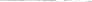 Действительно,реализациюПрограммывоспитанияобучающихсяможнорассматриватьснесколькихпозиций:спозицийстудентов–этосозданиеоптимальныхусловийдляобучения,воспитания, развития каждого обучающегося в соответствии с их индивидуальнымизадатками,способностями,склонностями,образовательнымипотребностями,особенностямисформированностисущностныхсфер;формированиеустудентовактивной гражданской позиции, социальной ответственности, чувства патриотизма,высокихнравственныхилидерскихкачеств;совершенствованиесовременныхмоделей социализации обучающихся;спозицииродителей:удовлетворениесоциальногозаказа,ожиданийродителейпоорганизацииирезультативностиличностно-ориентированногообразованиянавсехуровняхи этапах образования в колледже;спозицииобщества,рынкатруда–формированиесоциальнозначимыхжизненныхценностей,личностных,профессиональныхкачествобучающихся,формированиеОКиПКвыпускниковколледжавсоответствииссоциально-экономическими потребностями общества, рынка труда;спозицииобразовательнойорганизации–созданиецелостнойсистемывоспитания,обеспечивающегокаждомуучастникуобразовательногопроцессаусловиядлясоциализации,саморазвитияи самореализации.Федеральным законом от 29.12.2012 № 273-ФЗ «Об образовании в Российской Федерации» (статья 2) определено, что образование - единыйцеленаправленныйпроцессвоспитанияиобучения,а«воспитание-деятельность,направленнаянаразвитиеличности,созданиеусловийдлясамоопределенияисоциализацииобучающегосянаосновесоциокультурных,духовно-нравственныхценностейипринятыхвобществеправилинормповедениявинтересахчеловека,семьи, общества и государства».Темжезаконом(ч.1,статьяЗ)установленыосновныепринципыгосударственнойполитикивсферевоспитательнойработы:«...воспитаниевзаимоуважения,трудолюбия,гражданственности,патриотизма,ответственности,правовойкультуры,бережногоотношениякприродеиокружающейсреде,рациональногоприродопользования».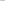 МетодологическойинормативнойосновойреализациивоспитательногокомпонентаФГОСявляется«Концепциядуховно-нравственногоразвитияивоспитанияличностигражданинаРоссии».КлючеваяидеяКонцепции-эторазвивающаяся личность, способная стать стратегом собственной жизни, идущая квозмужаниюивзрослению.Вней сформулировансовременныйнациональныйвоспитательныйидеал,системабазовыхнациональныхценностей,определенаважнейшаяпедагогическаяцельсовременногообразования.Рабочая программа воспитания обучающихся КГБПОУ«Минусинский сельскохозяйственный колледж»специальности23.02.07 Техническое обслуживание и ремонт двигателей, систем и агрегатов автомобилей с 2021 по 2025 годы (Программа) выделяет воспитаниекакважнейшуюстратегическуюзадачуиопределяетрольобразовательногоучреждениявкачествецентральногозвенаэтойсистемы.ДаннаяПрограмма-нормативно-правовойдокумент,представляющий стратегию и тактику развития воспитательной работы колледжа, является основным документом для планирования и принятия решений по воспитательной работе в группах специальности23.02.07 Техническое обслуживание и ремонт двигателей, систем и агрегатов автомобилей .Среднее профессиональное образование, традиционно выполняющее функциювоспитанияобучающихся,ориентируетсявсвоейработенаСтратегиюразвитиявоспитаниявРоссийскойФедерациинапериоддо2025года,утвержденнуюРаспоряжениемПравительстваРоссийскойФедерацииот29.05.2015№996-р,выделяяактуальныенаправлениявоспитательнойработы:профессиональноориентирующее;гражданско-правовоеипатриотическое;спортивноеиздоровьесберегающее;культурно-творческое;бизнес-ориентирующее;экологическое.Программавоспитаниястудентовспециальности23.02.07 Техническое обслуживание и ремонт двигателей, систем и агрегатов автомобилей на ступени среднего профессионального образованияпостроена на основе базовых национальных ценностей российского общества, таких,как патриотизм, социальная активность, гражданственность, семья, здоровье, труд итворчество, наука, образование, культурные традиции народов России, искусство,природа,человечество,инаправленанавоспитаниевысоконравственного,творческого,компетентногогражданинаРоссии,принимающегосудьбусвоейстраны как свою личную, осознающего ответственность за ее настоящее и будущее,укорененноговдуховныхикультурныхтрадицияхмногонациональногонародаРоссийской Федерации,подготовленногокжизненномусамоопределению.Программавоспитанияобучающихсяпоспециальности23.02.07 Техническое обслуживание и ремонт двигателей, систем и агрегатов автомобилей являетсясоставнойчастьюпрограммыразвитияКГБПОУ«Минусинский сельскохозяйственный колледж»,котораявобластивоспитанияобучающихсяопределяетреализациюследующихзадач:совершенствование воспитательной системы колледжа в соответствии со Стратегиейразвития воспитанияв РоссийскойФедерации на период до 2025 года, развитиестуденческогосамоуправления,развитиемолодежногообщественноговолонтерства,формированиеэффективнойсистемыподдержкииразвитияодаренных обучающихся, повышение мотивации студентов к профессиональному ифизическому совершенствованию, поддержанию здорового образа жизни, внедрениесистемынаставничествавколледжеивовремяпрохождениястудентамипроизводственной практикинапроизводстве.Крометого,РабочаяпрограммавоспитаниявКГБПОУ«Минусинский сельскохозяйственный колледж» для специальности23.02.07 Техническое обслуживание и ремонт двигателей, систем и агрегатов автомобилей определяетобщиеподходы,направлениявоспитания,регламентируемыеФГОССПО,направленанаформированиеиразвитиеинтеллектуальной,культурной,творческой,нравственнойличностистудента,будущего специалиста, сочетающего в себе профессиональные знания иумения,соответствующие требованиям ФГОС по специальности23.02.07 Техническое обслуживание и ремонт двигателей, систем и агрегатов автомобилей высокиеморальныеипатриотическиекачества,обладающегоправовойикоммуникативнойкультурой,активнойгражданскойпозицией.Актуальность разработки и определение направлений воспитательной работыколледжаопределяютсязначимостьювыполнениятребованийФГОСвчастиформированияобщихипрофессиональныхкомпетенцийобучающихсякакрезультатаиоснованиявоспитательнойдеятельностиколледжа.Реализацияпрограммывоспитательнойработыколледжаопределяетсянеобходимостьюсозданияоптимальныхусловийдляуспешногоразвитиякаждогообучающегося,удовлетворенияихпотребностейсучетомособенностейличности,обеспеченияформирования личностноисоциальнозначимыхкачеств обучающихся.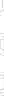 ОЦЕНКАДОСТИЖЕНИЙПЛАНИРУЕМЫХЛИЧНОСТНЫХРЕЗУЛЬТАТОВОСВОЕНИЯОПОПИОСНОВНЫЕЦЕЛЕВЫЕПОКАЗАТЕЛИРЕАЛИЗАЦИИРАБОЧЕЙПРОГРАММЫВОСПИТАНИЯПоддостижениемпланируемыхличностныхрезультатовосвоенияОПОПвразрезепрограммывоспитанияпонимаетсяобеспечениепозитивнойдинамикиразвития личности обучающегося,формирование конкурентоспособной, социальнои профессионально мобильной личности, владеющей общечеловеческими нормаминравственности, культуры, здоровья и межличностного взаимодействия и способнойобеспечиватьустойчивоеповышениекачествасобственнойжизнииобществавцелом,личности,готовойксамостоятельномувыполнениювидовпрофессиональнойдеятельности,всоответствииспрофессиональнымистандартами,к постоянномупрофессиональномуросту.Кожидаемымрезультатамреализациирабочейпрограммывоспитанияотносятся:целенаправленно сформированная система воспитания в колледже на всехуровнях:колледжа,группы,индивидуальномуровне;высокийуровеньвовлеченностиобучающихсяввоспитательныемероприятияразличногоуровня;снижениенегативных факторов в средеобучающихся:уменьшениечислаобучающихся,состоящихнаразличныхвидахпрофилактическогоучета/контроля;необходимыйидостаточныйуровеньсформированностиобщихкомпетенций и личностных результатов обучения, предусмотренных ФГОС СПО иФГОССОО.Результатомосвоениярабочейпрограммывоспитанияявляетсяовладениеобучающимися общими компетенциями (ОК) и достижение личностных результатов(ЛР):Основнымицелевымипоказателямиоценкирезультатовреализациирабочейпрограммы воспитанияпо учебнымгодамявляются:СОДЕРЖАНИЕ РАБОЧЕЙ ПРОГРАММЫ ВОСПИТАНИЯПрактическая реализация цели и задач воспитания осуществляется в рамках различных направлений воспитательной работы в колледже. Каждое из них представлено в соответствующем модуле. 1. Модуль  «Гражданско-правовое и патриотическое воспитание»Цель: формирование высокой социальной активности, гражданской ответственности, духовности, становления настоящих граждан России, обладающих позитивными ценностями и качествами, способных проявить их в созидательном процессе в интересах Отечества, обеспечения его жизненно важных интересов и устойчивого развития. Формируемые ОК как результат требований ФГОС СПО: ОК 04. Работать в коллективе и команде, эффективно взаимодействовать с коллегами, руководством, клиентами. ОК 06. Проявлять гражданско-патриотическую позицию, демонстрировать осознанное поведение на основе традиционных общечеловеческих ценностей. Задачи, формируемые общие компетенции и формы работы2. Модуль «Социально-психолого-педагогическое сопровождение обучающихся (в т.ч. профилактика асоциального поведения)» Цель: создание благоприятной социально-психологической среды для развития, саморазвития, социализации обучающихся; создание условий для успешного обучения, охраны здоровья и развития личности, их родителей (законных представителей), педагогических работников и других участников образовательного процесса. Формируемые ОК как результат требований ФГОС СПО: ОК 06. Проявлять гражданско-патриотическую позицию, демонстрировать осознанное поведение на основе традиционных общечеловеческих ценностей. Задачи, формируемые общие компетенции и формы работы3 Модуль «Профессионально-личностное»Цель: воспитание профессионально компетентной личности – интеллектуальной, готовой к трудовой деятельности, духовно развитой, с позитивным отношением к жизни и активной гражданской позицией. Формируемые ОК для данного модуля как результата требований ФГОС СПО: ОК 03. Планировать и реализовывать собственное профессиональное и личностное развитие ОК 10. Пользоваться профессиональной документацией на государственном и иностранном языкахОК 11. Использовать знания по финансовой грамотности, планировать предпринимательскую деятельность в профессиональной сфере Задачи, формируемые общие компетенции и формы работы4 Модуль «Воспитание здорового образа жизни и экологической культуры»Цель: создание среды, способствующей физическому и нравственному оздоровлению студентов, поддержанию уровня имеющегося здоровья, его укреплению, формированию навыков здорового образа жизни, воспитанию культуры здоровья. Формируемые ОК для данного модуля как результата требований ФГОС СПО: ОК 03. Планировать и реализовывать собственное профессиональное и личностное развитие ОК 10. Пользоваться профессиональной документацией на государственном и иностранном языках ОК 11.Использовать знания по финансовой грамотности, планировать предпринимательскую деятельность в профессиональной сфере. Задачи, формируемые общие компетенции и формы работы5. Модуль «Духовно-нравственное и культурно-эстетическое воспитание»Цели: развитие индивидуальных свойств личности, обеспечивающих конкурентоспособность, продуктивность в овладении знаниями и в осуществлении различных видов творческой деятельности; формирование способностей решения профессиональных задач применительно к различным контекстам. Формируемые ОК для данного модуля как результата требований ФГОС СПО: ОК 01. Выбирать способы решения задач профессиональной деятельности применительно к различным контекстам Задачи, формируемые общие компетенции и формы работыТРЕБОВАНИЯКРЕСУРСНОМУОБЕСПЕЧЕНИЮВОСПИТАТЕЛЬНОЙРАБОТЫНормативно-правовоеобеспечениевоспитательнойработыНастоящая	программа	разработана	на	основе	следующих	нормативныхправовыхдокументов:КонституцияРоссийскойФедерации;КонвенцияООНоправахребенка;Указ	Президента	Российской	Федерации	от	21.07.2020	№	474«ОнациональныхцеляхразвитияРоссийскойФедерациинапериоддо2030года»;Федеральныйзаконот29декабря2012г.№273-ФЗ«ОбобразованиивРоссийской Федерации»;Федеральный Закон от 31.07.2020 № 304-ФЗ «О внесении изменений вФедеральныйзакон«ОбобразованиивРоссийскойФедерации»повопросамвоспитанияобучающихся»;Федеральныйзаконот24.06.1999№120-ФЗ«Обосновахсистемыпрофилактикибезнадзорностииправонарушенийнесовершеннолетних»;Стратегия развития воспитания в Российской Федерации до 2025года(утвержденаРаспоряжениемПравительстваРФ от29.05.2015№996-р);РаспоряжениеПравительстваРоссийскойФедерацииот12.11.2020№2945-робутвержденииПланамероприятийпореализациив2021–2025годахСтратегииразвитиявоспитаниявРоссийскойФедерациинапериоддо2025года;Основы государственной молодежной политики РоссийскойФедерациинапериоддо2025года(утвержденыРаспоряжениемПравительстваРФот29.11.2014 №2403-р);Концепция развития добровольчества (волонтерства) в РФ до 2025 г.(утверждена РаспоряжениемПравительства РФ от27.12.2018№2950-р);ГосударственнаяпрограммаРоссийскойФедерации«Реализациягосударственнойнациональнойполитики»(утвержденаПостановлениемПравительстваРФот 29.12.2016 № 1532-р);Основы государственной политики в области экологического развитияРоссийскойФедерациинапериоддо2030года(утвержденыПрезидентомРоссийской Федерации30.04.2012);Федеральныйзаконот21.12.1996№159-ФЗ«Одополнительныхгарантияхпосоциальнойподдержкедетей-сиротидетей,оставшихсябезпопеченияродителей»;Приказ Министерства труда и социальной защиты Российской Федерацииот18.11.2014№ 896н«Обутверждениипрофессиональногостандарта06.015Специалистпоинформационнымсистемам»(зарегистрированМинистерствомюстицииРоссийскойФедерации24декабря2014г.,регистрационный№ 35361);Федеральныйгосударственныйобразовательныйстандартсреднегопрофессиональногообразования(ФГОССПО)поспециальности23.02.07 Техническое обслуживание и ремонт двигателей, систем и агрегатов автомобилей ,утвержденныйприказомМинистерстваобразованияинаукиот09.12.2016№1547(зарегистрированМинистерством юстиции Российской Федерации 26.12.2016, регистрационный №44936);УставКГБПОУ «Минусинский сельскохозяйственный колледж»;плановая документация колледжа: годовой план воспитательной работы;планы работы специалистов воспитательной службы; план воспитательной работыкураторовучебныхгрупп.КадровоеобеспечениевоспитательнойработыДляреализациирабочейпрограммывоспитанияКГБПОУ «Минусинский сельскохозяйственный колледж» укомплектован квалифицированными специалистами.Управлениевоспитательнойработойобеспечиваетсяадминистрациейколледжа,включающейдиректора,которыйнесетответственностьзаорганизациювоспитательнойработывпрофессиональнойобразовательнойорганизации,заместителядиректора,непосредственнокурирующегоданноенаправление;исполнителями программы также являются такие представители кадрового составаколледжа,какзаместительдиректораповоспитательнойработе,педагог-организатор,социальныйпедагог,педагог-психолог,заведующиеотделениями,кураторыучебных групп,преподаватели,мастерапроизводственногообучения,сотрудникиучебнойчасти,сотрудникибиблиотеки,преподаватель-организаторОБЖ,педагогидополнительногообразования,воспитателиобщежития;непосредственное участие в реализации программы воспитания принимают членыСтуденческогосовета,представителиПопечительскогосовета,представителиорганизаций–работодателей.Функционалисполнителейпрограммывоспитаниярегламентируетсятребованиямипрофессиональныхстандартов,должностнымиинструкциями,инымидокументами,регламентирующимидеятельностьобщественныхорганизаций,деятельностьстуденческогосамоуправления,договорамиосотрудничествессоциальными партнерами.Материально-техническоеобеспечениевоспитательнойработыКолледж	располагает	материально-технической	базой,	обеспечивающейпроведениемероприятий программывоспитания.ИнформационноеобеспечениевоспитательнойработыИнформационноеобеспечениевоспитательнойработывколледжеимеетвсвоей инфраструктуре объекты, обеспеченные средствами связи, компьютерной имультимедийнойтехникой,интернет-ресурсамииспециализированнымоборудованием.Информационноеобеспечениевоспитательнойработынаправленона:информированиеовозможностяхдляучастияобучающихсявсоциальнозначимой деятельности;информационнуюиметодическуюподдержкувоспитательнойработы;планированиевоспитательнойработыиеересурсногообеспечения;мониторингвоспитательнойработы;дистанционноевзаимодействиевсехучастников(обучающихся,педагогическихработников,органовуправлениявсфереобразования,общественности);дистанционноевзаимодействиесдругимиорганизациямисоциальнойсферы.Информационноеобеспечениевоспитательнойработывключает:комплексинформационных ресурсов, в том числе цифровых, совокупность технологическихи аппаратныхсредств(компьютеры,принтеры,сканеры и др.).Системавоспитательнойдеятельностиобразовательнойорганизациипредставлена на сайте КГБПОУ «Минусинский сельскохозяйственный колледж», страницахколледжав социальныхсетяхВКонтакте.КАЛЕНДАРНЫЙ ПЛАН ВОСПИТАТЕЛЬНОЙ РАБОТЫМнение студенческого совета учтено Протокол № 1 от 02.09.2021г.Одобрено на заседании педагогического совета Протокол №1 от 08. 09.2021г.УТВЕРЖДЕНОприказом директора КГБПОУ«Минусинский сельскохозяйственный колледж»С. В. Афанасьев№ 403/1-п от  11.09.2021г.Наименование раздела1.Паспортпрограммы2.Концептуальноеобоснованиепрограммы3. Оценка достижений планируемых личностных результатов освоения ОПОП и основные целевые показатели реализации рабочей программы воспитания4.Содержание рабочей программы воспитанияМодуль  «Гражданско-правовое и патриотическое воспитание»Модуль «Социально-психолого-педагогическое сопровождение обучающихся (в т.ч. профилактика асоциального поведения)» Модуль Профессионально-личностное воспитание Модуль «Воспитание здорового образа жизни и экологической культуры»Модуль «Духовно-нравственное и культурно-эстетическое воспитание5.Требованиякресурсномуобеспечениювоспитательнойработы5.1.Нормативно-правовоеобеспечениевоспитательнойработы5.2.Кадровоеобеспечениевоспитательнойработы5.3.Материально-техническоеобеспечениевоспитательнойработы5.4.Информационноеобеспечениевоспитательнойработы6.КалендарныйпланвоспитательнойработыНаименование программыРабочая программа воспитания по специальности23.02.07 Техническое обслуживание и ремонт двигателей, систем и агрегатов автомобилей Заказчик программыКГБПОУ«Минусинский сельскохозяйственный колледж»Разработчики программыЗаместитель		директора		по		воспитательной	работе, заместитель	директора	по	учебно-производственнойработе, заместитель директора по учебной работе.ОтветственныйИсполнитель программыЗаместитель директора по воспитательной работе.Цель программыЦельрабочейпрограммывоспитания–личностноеразвитиеобучающихсяиихсоциализация,проявляющиесявразвитиипозитивныхотношенийкобщественным,духовно-нравственным,историческиминационально-культурнымтрадициямиценностямнародовРоссийскойФедерации,общечеловеческимнормамнравственности,культуры,здоровьяимежличностноговзаимодействия,приобретенииопытаповеденияиприменениясформированныхобщихкомпетенцийспециалистовсреднегозвенавсоответствииС требованиями ФГОССПО на практике.Задачи программыформирование единого воспитательного пространства, создающего равные условия для развития обучающихся колледжа;организациявсехвидовдеятельности,вовлекающейобучающихсявобщественно-ценностныесоциализирующиеотношения;формированиеуобучающиесяколледжаобщихценностей,моральныхинравственныхориентиров,необходимыхдля устойчивогоразвития государства;усилениевоспитательноговоздействияблагодарянепрерывности процессавоспитания.Сроки	реализациипрограммыРеализация	рабочей	программы	воспитания	поспециальности	23.02.07 Техническое обслуживание и ремонт двигателей, систем и агрегатов автомобилей на2021-2025г.г.(3года10месяцевнабазеосновногообщего образования).ИсточникифинансированияисполненияпрограммыСобственные	средства	КГБПОУ	«Минусинский сельскохозяйственный колледжКодНаименованиерезультатавоспитанияОбщиекомпетенциипоФГОССПО(поТОП-50)ОбщиекомпетенциипоФГОССПО(поТОП-50)ОК1Выбиратьспособырешениязадачпрофессиональнойдеятельности,применительнокразличнымконтекстам.ОК2Осуществлять	поиск,	анализ	и	интерпретацию	информации,необходимойдлявыполнениязадачпрофессиональнойдеятельности.ОК3Планировать	и	реализовывать	собственное	профессиональное	иличностноеразвитие.ОК4Работатьвколлективеивкоманде,эффективновзаимодействоватьсколлегами,руководством,клиентами.ОК5Осуществлять	устную	и	письменную	коммуникацию	нагосударственном	языке	с	учетом	особенностей	социального	икультурного контекста.ОК6Проявлять	гражданско-патриотическую	позицию,	демонстрироватьосознанное	поведение	на	основе	традиционных	общечеловеческихценностей.ОК7Содействоватьсохранениюокружающейсреды,ресурсосбережению,эффективнодействоватьвчрезвычайныхситуациях.ОК8Использовать	средства	физической	культуры	для	сохранения	иукрепленияздоровьявпроцессепрофессиональнойдеятельностииподдержаниянеобходимогоуровняфизическойподготовленности.ОК9Использовать	информационные	технологии	в	профессиональнойдеятельности.ОК10Пользоваться профессиональной документацией на государственном иИностранном языке.ОК11Планироватьпредпринимательскуюдеятельностьвпрофессиональнойсфере.Личностныерезультатыреализациипрограммывоспитания(дескрипторы)Личностныерезультатыреализациипрограммывоспитания(дескрипторы)ЛР1Осознающийсебягражданиномизащитникомвеликойстраны.ЛР2Проявляющийактивнуюгражданскуюпозицию,демонстрирующийприверженностьпринципамчестности,порядочности,открытости,экономическиактивныйиучаствующийвстуденческомитерриториальномсамоуправлении,втомчисленаусловияхдобровольчества, продуктивно взаимодействующий и участвующий вдеятельности общественныхорганизаций.ЛР3Соблюдающийнормыправопорядка,следующийидеаламгражданскогообщества, обеспечения безопасности, прав и свобод граждан России.Лояльныйкустановкамипроявлениямпредставителейсубкультур,отличающий их от групп с деструктивным и девиантным поведением.Демонстрирующийнеприятиеипредупреждающийсоциальноопасноеповедениеокружающих.ЛР4Проявляющий  и   демонстрирующий   уважение   к   людям   труда,осознающийценностьсобственноготруда.Стремящийсякформированиювсетевойсределичностноипрофессиональногоконструктивного«цифровогоследа».ЛР5Демонстрирующийприверженностькроднойкультуре,историческойпамятинаосновелюбвикРодине,родномународу,малойродине,принятиютрадиционныхценностеймногонациональногонародаРоссии.ЛР6Проявляющийуважениеклюдямстаршегопоколенияиготовностькучастиювсоциальнойподдержкеиволонтерскихдвижениях.ЛР7Осознающийприоритетнуюценностьличностичеловека;уважающийсобственнуюичужуюуникальностьвразличныхситуациях,вовсехформахивидахдеятельности.ЛР8Проявляющий	и	демонстрирующий	уважение	к	представителямразличныхэтнокультурных,социальных,конфессиональныхииныхгрупп.Сопричастныйксохранению,преумножениюитрансляциикультурныхтрадицийиценностеймногонациональногороссийскогогосударства.ЛР9Соблюдающийипропагандирующийправилаздоровогоибезопасногообразажизни,спорта;предупреждающийлибопреодолевающийзависимости от алкоголя, табака, психоактивных веществ, азартных игрит.д.Сохраняющийпсихологическуюустойчивостьвситуативносложныхили стремительно меняющихсяситуациях.ЛР10Заботящийсяозащитеокружающей	среды,собственнойичужойбезопасности,втомчислецифровой.ЛР11Проявляющий	уважение	к	эстетическим	ценностям,	обладающийосновамиэстетическойкультуры.ЛР12Принимающийсемейныеценности,готовыйксозданиюсемьиивоспитаниюдетей;демонстрирующийнеприятиенасилиявсемье,уходаотродительскойответственности,отказаототношенийсосвоимидетьми иихфинансового содержания.Личностные результаты реализации программывоспитания,определенныеотраслевымитребованиямикделовымкачествамличностиЛичностные результаты реализации программывоспитания,определенныеотраслевымитребованиямикделовымкачествамличностиЛР13Демонстрирующийумениеэффективновзаимодействоватьвкоманде,	вести	диалог,	в	том	числе	с	использованием	средствкоммуникации.ЛР14Демонстрирующийнавыкианализаиинтерпретацииинформацииизразличныхисточниковсучетомнормативно-правовыхнорм.ЛР15Демонстрирующийготовностьиспособностькобразованию,втомчисле самообразованию, на протяжении всей жизни; сознательноеотношение	к	непрерывному	образованию	как	условию	успешнойпрофессиональной и общественной деятельности.ЦелевыепоказателиЗначенияпоказателейпоучебнымгодам(впроцентах)Значенияпоказателейпоучебнымгодам(впроцентах)Значенияпоказателейпоучебнымгодам(впроцентах)Значенияпоказателейпоучебнымгодам(впроцентах)Целевыепоказатели2021-2022уч.г.2022-2023уч.г.2023-2024уч.г.2024-2025уч.г.Доля	удовлетворенностиучастниковобразовательногопроцесса	качествомвоспитательнойработы60657075Доля	обучающихся,участвующих	впроектах / мероприятияхпрофессиональноориентирующего,гражданско- правового ипатриотического,экологического,культурно-творческого,спортивного	издоровьесберегающего,бизнес-ориентирующегонаправлений70737680Доляпобедителейипризеровизчислаучаствующих в конкурсахразличныхуровнейотобщего	количестваобучающихся10121415Доля	обучающихся	свысоким	уровнемразвития		лидерскихкачеств	от		общегоколичестваобучающихся3579Доля	обучающихся,вовлеченных	вволонтерскуюдеятельность,отобщегоколичестваобучающихся78910Доля	обучающихся,посещающихспортивныекружкии секции15172025Доля	обучающихся,сдавших	нормативыВсероссийскогофизкультурно-спортивногокомплекса«Готов	к	труду	иобороне»2,533,54Доля	обучающихся,включенных	культурно-творческуюдеятельность25303540Доля	обучающихся,демонстрирующихдопустимый		иоптимальный	уровеньразвития	творческойактивности23283240Доля	обучающихся,демонстрирующихценностноеотношениекрезультату	творческойдеятельности10131520Доля	обучающихся,совершившихпротивоправныедействия,состоящихнаразличныйвидах	профилактическогоучета/ контроля10,70,50,3Доля	профильно-трудоустроенныхвыпускников---неменее 63Формируемые ОКЗадачи реализации направленияЗадачи реализации направленияЗадачи реализации направленияЗадачи реализации направленияЗадачи реализации направленияФормируемые ОКЗадачи реализации направленияуровень выше ПООуровень ПООуровень учебной группыиндивидуальный уровеньОК 06.Проявлять гражданско-патриотическую позицию, демонстрировать осознанное поведение на основе традиционных общечеловеческих ценностей формировать патриотического сознания, чувства гордости за достижения своей страны, родного края;  развитие у студентов способностей к понятию общечеловеческих и социальных ценностей мира, осознания личной причастности ко всему происходящему в окружающем мире Всероссийские, региональные акции конференции: «Бессмертный полк»,  «Георгиевская ленточка», «Письмо солдату», «Патриоты России», «Великая Отечественная война в памяти России», и др. акции: «Студенческий десант», «Герои нашего времени», «День призывника» и др.  Организация и проведение зонального конкурса «Служить России любой из нас готов». Участие в городском мероприятии «День города», «День Помидора» показ коллекций национальных костюмов Конкурс военно-патриотической песни «Ради жизни» конкурсы научно-исследовательских работ «Живая история», «Великая Отечественная война в истории моей семьи» и др.  экскурсии по историческим местам родного края, местам боевой и трудовой славы  студенческий патриотический конкурс «Готов служить России факультативный курс по изучению истории родного края, .  конференции по правам и свободам человека, гражданина; по памятным датам в истории родного края и др.  акции: «Дорогами памяти», «С чего начинается Родина» и др. круглые столы, посвященные историческим датам России, службе в Вооруженных силах РФ и пр. социальные проекты конкурсы, викторины, посвященные Дню России, дню толерантности, Дню конституции и др. Работа клуба “Призывник”, соревнование «Меткий стрелок», занятия по строевой подготовке. - Встреча с ветеранами  афганской и чеченской войн День открытых дверей для выпускников школ района, города.    Концертная программа для гостей. Праздничное мероприятие, посвященное «Дню России» групповые проекты патриотической направленности  тематические викторины  кинолектории по знанию этапов Великой Отечественной войны, эпохам истории России и др.  конкурсы патриотической направленностиТематические классные часы“Кто я? Какой я?”  “Я среди людей, люди вокруг меня”.“Правовая культура будущего специалиста», «Семья – наша ценность» “Государственные символы России”, “Обычаи и традиции моей страны”. индивидуальные проекты «Мое генеалогическое древо», «История моей семьи» и др.  беседы  конкурс сочинений на темы: «Письмо ветерану» и др. тематическиеВстреча с ветеранами,   исполнявшими свой служебный долг за пределами ОтечестваТематический вечер о профессиях с приглашением работодателейОК 04.Работать в коллективе и команде, эффективно взаимодействовать с коллегами, руководством, клиентами развитие студенческого самоуправления и волонтерского движения Всероссийские, региональные конференции: «Мы строим свое будущее сами: традиции и инновации студенческого самоуправления», «Волонтерство - как средство профессиональной социализации будущих специалистов» конкурсы исследовательских работ  социальные проекты по развитию студенческого самоуправления в образовательной организации и волонтерского движения круглые столы по проблемам организации студенческого коллектива  социальные проекты, направленные на приобретение опыта командной работы  тематические конкурсы и викторин групповые проекты герои патриотической направленности  тематические викторины, кинолектории, конкурсы беседы по преодолению проблем участия в командной работеФормируемые ОКЗадачи реализации направленияЗадачи реализации направленияЗадачи реализации направленияЗадачи реализации направленияЗадачи реализации направленияФормируемые ОКЗадачи реализации направленияуровень выше ПООуровень ПООуровень учебной группыиндивидуальный уровеньОК 06.Проявлять гражданско-патриотическую позицию, демонстрировать осознанное поведение на основе традиционных общечеловеческих ценностей• профилактика правонарушений и обеспечения правовой защиты молодежи; • организация социально-психологопедагогической работы со студентами и их за-конными представителями круглый стол по обмену опытом работы между методистами и социальными педагоги, классными руководителями по работе с детьми с девиантным поведением  обобщение и распространение опыта работы с обучающимися с девиантным поведением в ПОО семинары, лекции по темам: «Девиантное поведение подростков: причины и виды»; «Как распознать подростка, склонного к девиантному поведению?»; «Методы и формы работы с подростками с различными видами отклоняющегося поведения»; «Профилактика девиантного поведения среди подростков»; «Социально-педагогическое и психологопедагогическое сопровождение: понятие и сущность»; «Сопровождение как способ социализации детей и молодежи»; «Права ребенка в современном мире»; «Мир и общественность на защите прав детей»  оказание помощи обучающимся со сложными проблемами, предполагающими наличие специалистов особой квалификации, комплексный подход и особые условия для работы (наличие специального оборудования и т.п.) на уровне специализированного учреждения (ППМС-центров, ПМПК-комиссий и др.) диагностическая работа по созданию банка данных обучающихся с девиантным поведением; созданию диагностических «портретов» подростков и пр. мониторинговые исследования динамики развития склонности под-ростков к различным типам девиантного поведения; выявление обучающихся, предрасположенных к творческой деятельности и т.п. консультативная работа с обучающимися, оказание им превентивной помощи  разработка и реализация программы профилактики девиантного поведения  разработка и реализация программ индивидуально-профилактической направленности  привлечение студентов к участников мероприятиях патриотической и творческой тематики  тематические круглые столы «Последствия нашего поведения» и т.д.  встречи с представителями правоохранительных органов  акция-протест против вредных привычек спортивная игра «Стартины»  игра-шоу «Я смогу»  игра-тренинг «Сделай выбор»  культурно-исторический квест «Память»  туристический поход, экскурсия и др.  информационно просветительская работа среди студентов  лекции, семинары для кураторов по темам: «Методы и формы работы с подростками с аддиктивными формами девиантного поведения» и т.д. тематические классные часы, беседы и дискуссии: «Мир без границ», «Селфи: ожидание и реальность», «Что значит быть фанатом?», «Жизнь без интернета», «Как достигнуть успеха современному подростку?», «Вся правда об анорексии», «Покори свою вершину» и т.д. выявление и поддержка студенческих инициатив на основе данных диагностических и мониторинговых исследований  лекции разной направленности для родителей и обучающихся: информационная лекция для родителей «Что мы знаем о девиантном поведении?», пропагандистская лекция для родителей и студентов «Мы за ЗОЖ», «Моя ответственность перед законом», «Правонарушение – дорога в пропасть», «Особенности подросткового возраста», «Правила жизни с подростком», «Секреты общения с подростком», «Скажи нет конфликту» и др.  консультативная работа с отдельными обучающимися  индивидуальное консультирование родителей обучающихся, педагогов по темам: «Причины и особенности начала употребления ПАВ в подростковом возрасте», «Манипуляция на клеточном уровне»,«Созависимость», «Профилактика и коррекция девиации дома и в условиях образовательного учреждения», «Как уберечь подростка от Интернет зависимости», «Психология подростков с нарушениями поведения», «Почему подростки лгут?», «Пути решения конфликтных ситуаций с ребенком», «Семья как главный фактор становления личности подростка» и т.д.  коррекционно-развивающие индивидуальные занятия  тренинговые за-нятия с подростками, склонными к девиантному поведению и их родителями «Вредные привычки»  мастер-класс «Создай себя»  мини-лекция «Наши чувства и эмоции с обучающимися»  личные беседы с подростками с девиантным поведением  участие в волонтерской деятельности  участие в занятиях творческими видами деятельностиФормируемые ОКЗадачи реализации направленияЗадачи реализации направленияЗадачи реализации направленияЗадачи реализации направленияЗадачи реализации направленияЗадачи реализации направленияЗадачи реализации направленияЗадачи реализации направленияЗадачи реализации направленияФормируемые ОКЗадачи реализации направленияуровень выше ПООуровень выше ПООуровень выше ПООуровень ПООуровень ПООуровень учебной группыуровень учебной группыиндивидуальный уровеньОК 03.Планировать и реализовывать собственное профессиональное и личностное развитие формирование у студентов положительного отношения к труду;  формирование личностных качеств, способствующих успешной адаптации в условиях рыночной экономики конкурсы, олимпиады и др. мероприятия профессиональной направленности: «Молодые профессионалы», чемпионаты WorldSkills по различным компетенциям; «Россия – страна возможностей» – чемпионат по профессиональному мастерству среди людей с ОВЗ «Абилимпикс» и т.д.  проф ориентационный проект «Билет в будущее», «Шаг  в профессию»  Участие в Ярмарках учебных и рабочих местпрофориентационная акция «Твой путь – твой выбор», Организация и проведение предметной олимпиады для школьников «Шаг в науку»  в рамках  недели  общих  и естественнонаучных  дисциплин конкурсы, олимпиады и др. мероприятия профессиональной направленности: «Молодые профессионалы», чемпионаты WorldSkills по различным компетенциям; «Россия – страна возможностей» – чемпионат по профессиональному мастерству среди людей с ОВЗ «Абилимпикс» и т.д.  проф ориентационный проект «Билет в будущее», «Шаг  в профессию»  Участие в Ярмарках учебных и рабочих местпрофориентационная акция «Твой путь – твой выбор», Организация и проведение предметной олимпиады для школьников «Шаг в науку»  в рамках  недели  общих  и естественнонаучных  дисциплин конкурсы, олимпиады и др. мероприятия профессиональной направленности: «Молодые профессионалы», чемпионаты WorldSkills по различным компетенциям; «Россия – страна возможностей» – чемпионат по профессиональному мастерству среди людей с ОВЗ «Абилимпикс» и т.д.  проф ориентационный проект «Билет в будущее», «Шаг  в профессию»  Участие в Ярмарках учебных и рабочих местпрофориентационная акция «Твой путь – твой выбор», Организация и проведение предметной олимпиады для школьников «Шаг в науку»  в рамках  недели  общих  и естественнонаучных  дисциплин факультативы «Общие компетенции профессионала», «Школа личностного роста»  кружки профессиональной направленности  декады по профессиям и специальностям  выставки творческих работ обучающихся и преподавателей родительские собрания на тему «Трудовое воспитание подростка в семье»  субботники, дежурства, трудовые десанты  мероприятие «Посвящение в студенты»  мероприятия, прославляющие семейные династии, семейные традиции  студенческие трудовые отряды и т.д факультативы «Общие компетенции профессионала», «Школа личностного роста»  кружки профессиональной направленности  декады по профессиям и специальностям  выставки творческих работ обучающихся и преподавателей родительские собрания на тему «Трудовое воспитание подростка в семье»  субботники, дежурства, трудовые десанты  мероприятие «Посвящение в студенты»  мероприятия, прославляющие семейные династии, семейные традиции  студенческие трудовые отряды и т.д беседы на темы: «Довольны ли вы выбором своей профессии», «Учебная деятельность и преемственность профобразования»  классные часы: «Первые шаги при устройстве на работу», «Трудовые права молодежи», «Значение профессионального выбора в дальнейшей жизни», «Что такое профессиональная этика и личностно-профессиональный рост обучающегося»  диспуты, деловые игры «Что я знаю о своей профессии?», «В чём секрет успеха»  изготовление наглядного и стендового материала в кабинетах и мастерских ПОО  организованное дежурство в учебном беседы на темы: «Довольны ли вы выбором своей профессии», «Учебная деятельность и преемственность профобразования»  классные часы: «Первые шаги при устройстве на работу», «Трудовые права молодежи», «Значение профессионального выбора в дальнейшей жизни», «Что такое профессиональная этика и личностно-профессиональный рост обучающегося»  диспуты, деловые игры «Что я знаю о своей профессии?», «В чём секрет успеха»  изготовление наглядного и стендового материала в кабинетах и мастерских ПОО  организованное дежурство в учебном формирование личного портфолио студента  индивидуальное конструирование педагогами подростков по вопросам профессионального самоопределения с учетом их особенностей и интересов;  выполнение обучающимися профессиональных видов деятельности в профессиональных состязаниях  посещение конкурсов профессионального мастерства, тематических выставок по профессиям в музеях, выставочных залах  подготовка и сбор информации о новинках в профессии  оформление стендов в мастерских и кабинетах, стенгазеты и т.п.  участие в волонтерской и общественно-полезной деятельности  индивидуальные не- формальные беседы студентов с кураторами.Раздел 2. Развитие системы социального партнерства и наставничества уровень Раздел 2. Развитие системы социального партнерства и наставничества уровень Раздел 2. Развитие системы социального партнерства и наставничества уровень выше ПОО выше ПОО выше ПОО уровень ПОО уровень ПОО уровень учебной группы индивидуальный уровеньОК 03. Планировать и реализовывать собственное профессиональное и личностное развитие ОК 10. Пользоваться профессиональной документацией на государственном и иностранном языках ОК 11.Использовать знания по финансовой грамотности, планировать предпринимательскую деятельность в профессиональной сфере обеспечение преемственности профессионального образования и предприятия; Организация и проведение встреч, экскурсий, бесед, профориентационных классных часов с учащимися школ г. Минусинска и юга Красноярского края адаптация имеющихся в ПОО профориентационных технологий к условиям изменяющегося рынка труда и услуг профессионального образования изучение и анализ регионального рынка труда  анкетирование работодателей, выявление их требований к выпускникам  проекты на социально-значимые темы Организация и проведение предметной олимпиады в рамках  недели  общих  и естественнонаучных  дисциплинОрганизация и проведение профессиональных проб для школьников, в том числе и с применением дистанционных технологий изучение и анализ регионального рынка труда  анкетирование работодателей, выявление их требований к выпускникам  проекты на социально-значимые темы Организация и проведение предметной олимпиады в рамках  недели  общих  и естественнонаучных  дисциплинОрганизация и проведение профессиональных проб для школьников, в том числе и с применением дистанционных технологий изучение и анализ регионального рынка труда  анкетирование работодателей, выявление их требований к выпускникам  проекты на социально-значимые темы Организация и проведение предметной олимпиады в рамках  недели  общих  и естественнонаучных  дисциплинОрганизация и проведение профессиональных проб для школьников, в том числе и с применением дистанционных технологий встречи с социальными партнерами, с представителями трудовых династий, выпускниками ПОО, ветеранами труда, представителями бизнеса, работниками Центров занятости населения и т.д.  круглые столы по темам «Как найти работу», «Как написать резюме?» и т.д.  выполнение студентами различных ролей при реализации различных моделей наставничества  выполнение студентами различных видов работ в Центрах содействия занятости студентов и трудоустройству выпускников встречи с социальными партнерами, с представителями трудовых династий, выпускниками ПОО, ветеранами труда, представителями бизнеса, работниками Центров занятости населения и т.д.  круглые столы по темам «Как найти работу», «Как написать резюме?» и т.д.  выполнение студентами различных ролей при реализации различных моделей наставничества  выполнение студентами различных видов работ в Центрах содействия занятости студентов и трудоустройству выпускников практическая подготовка обучающихся на предприятиях и в мастерских ПОО  экскурсии, в том числе виртуальные, на производство по профилю реализуемых профессий и специальностей  знакомство с требованиями работодателей, новыми технологиями и пр.  участие в проведении \ посещение территориальных ярмарок вакансий, учебных и рабочих мест и пр.  участие в выполнении профессиональных кейсов практическая подготовка обучающихся на предприятиях и в мастерских ПОО  экскурсии, в том числе виртуальные, на производство по профилю реализуемых профессий и специальностей  знакомство с требованиями работодателей, новыми технологиями и пр.  участие в проведении \ посещение территориальных ярмарок вакансий, учебных и рабочих мест и пр.  участие в выполнении профессиональных кейсов организованная работа \ временная занятость обучающихся в каникулярное время, в том числе в летний период  практическая подготовка на базе предприятий  выполнение различных ролей в программах по наставничеству  выполнение профессиональных кейсовРаздел 3. Развитие молодежного предпринимательстваРаздел 3. Развитие молодежного предпринимательстваРаздел 3. Развитие молодежного предпринимательствауровень выше ПООуровень выше ПООуровень выше ПООуровень ПОО уровень ПОО уровень учебной группы индивидуальный уровеньОК 03.Планировать и реализовывать собственное профессиональное и личностное развитие ОК 10. Пользоваться профессиональной документацией на государственном и иностранном языках ОК 11.Использовать знания по финансовой грамотности, планировать предпринимательскую деятельность в профессиональной сфере стимулирование предпринимательской активности обучающихся;  создание условий для участия обучающихся в общественных инициативах и проектах;  исследование предпринимательских намерений, обучающихся;  формирование у обучающихся предпринимательской позиции;  формирование Soft Skills навыков и профессиональных компетенций изучение возможностей получения дополнительного профессионального образования для обучающихся ПОО  мероприятия по правовому и финансовому просвещению обучающихся ПОО  участие в общественных инициативах и проектах, имеющих коммерческий результат Организация и проведение профессиональных проб для школьников, в том числе и с применением дистанционных технологий изучение возможностей получения дополнительного профессионального образования для обучающихся ПОО  мероприятия по правовому и финансовому просвещению обучающихся ПОО  участие в общественных инициативах и проектах, имеющих коммерческий результат Организация и проведение профессиональных проб для школьников, в том числе и с применением дистанционных технологий изучение возможностей получения дополнительного профессионального образования для обучающихся ПОО  мероприятия по правовому и финансовому просвещению обучающихся ПОО  участие в общественных инициативах и проектах, имеющих коммерческий результат Организация и проведение профессиональных проб для школьников, в том числе и с применением дистанционных технологий освоение дополнительных профессиональных программ в рамках получения прикладных квалификаций  научно-практические конференции по основам предпринимательства  студенческие проекты и исследования по проблемам поведения на рынке финансовых услуг и в сфере предпринимательства дни / недели правовой и финансовой грамотности Олимпиады, викторины попрофессиямКонкурс профессионального мастерства «Новичок в профессии». День студента. Праздничная программа «Я и моя будущая профессия». «Не стареют душой ветераны» концерт ко дню Пожилого человека с приглашением ветеранов труда, профессионалов своего дела освоение дополнительных профессиональных программ в рамках получения прикладных квалификаций  научно-практические конференции по основам предпринимательства  студенческие проекты и исследования по проблемам поведения на рынке финансовых услуг и в сфере предпринимательства дни / недели правовой и финансовой грамотности Олимпиады, викторины попрофессиямКонкурс профессионального мастерства «Новичок в профессии». День студента. Праздничная программа «Я и моя будущая профессия». «Не стареют душой ветераны» концерт ко дню Пожилого человека с приглашением ветеранов труда, профессионалов своего дела деловые встречи с предпринимателями, бизнес-экспертами, иноваторами и т.д. организация студенческих проектов и исследований по профилю реализуемых профессий и специальностей  видео-уроки, экскурсии, круглые столы, конкурсы и т.д. по тематике финансовой и правовой грамотностиЗанятия с элементами психологического тренинга «Общение без границ», «Успех в профессиональной деятельности», «Мир моими глазами».Встречи	с представителями трудовых династий,  успешными выпускниками, ветеранами труда, представителями бизнеса деловые встречи с предпринимателями, бизнес-экспертами, иноваторами и т.д. организация студенческих проектов и исследований по профилю реализуемых профессий и специальностей  видео-уроки, экскурсии, круглые столы, конкурсы и т.д. по тематике финансовой и правовой грамотностиЗанятия с элементами психологического тренинга «Общение без границ», «Успех в профессиональной деятельности», «Мир моими глазами».Встречи	с представителями трудовых династий,  успешными выпускниками, ветеранами труда, представителями бизнеса участие в общественных инициативах и проектах, имеющих коммерческий результат  индивидуальный образовательный проект по основам финансовой грамотности/предпринимательству  обучение по индивидуальным образовательным маршрутам  выполнение разных видов работ при участии в проектах, программах, конкурсах, олимпиадах и т.п., в том числе в чемпионатах «Молодые профессионалы» (WorldSkills) по компетенции «Предпринимательство» и по другим компетенциям, связанным с финансовой грамотностью/ предпринимательством Правовые консультации «Государственная поддержка молодых специалистов». Участие в творческих конкурсах профессиональной направленности (фотоконкурсе «Мои первые шаги в профессии» и др) Раздел «интеллектуальное развитие»Раздел «интеллектуальное развитие»Раздел «интеллектуальное развитие»уровень выше ПООуровень выше ПООуровень выше ПООуровень ПОО уровень ПОО уровень учебной группы индивидуальный уровеньОК 02.Осуществлять поиск, анализ и интерпретацию информации, необходимой для выполнения задач профессиональной деятельности развитие основных навыков и базовых грамотностей: управления и концентрации внимания, логичности и креативности мышления, осознанности, ориентации на развитие, расширение кругозора, генерирование и оформление идей проекты, конкурсы, фестивали интеллектуальной направленности  чемпионаты, фестивали по различным видам интеллектуальных игр: «Брейн-ринг», «КВН» и т.п.  конкурсы творческих/ исследовательских работ  интерактивные соревновательные мероприятия: квесты, эстафеты, марафоны, сборы, всероссийские диктанты и т.п. проекты, конкурсы, фестивали интеллектуальной направленности  чемпионаты, фестивали по различным видам интеллектуальных игр: «Брейн-ринг», «КВН» и т.п.  конкурсы творческих/ исследовательских работ  интерактивные соревновательные мероприятия: квесты, эстафеты, марафоны, сборы, всероссийские диктанты и т.п. проекты, конкурсы, фестивали интеллектуальной направленности  чемпионаты, фестивали по различным видам интеллектуальных игр: «Брейн-ринг», «КВН» и т.п.  конкурсы творческих/ исследовательских работ  интерактивные соревновательные мероприятия: квесты, эстафеты, марафоны, сборы, всероссийские диктанты и т.п. -чемпионаты ПОО по интеллектуальным играм: настольные игры, квизы и т.д. квесты, интеллектуальные марафоны  конкурсы проектов, творческих работ, социальной рекламы  ведение контентов социальных сетях: «Интеллектуальная пятница» и т.д.  работа клубов, творческих объединений по интеллектуальному и профессиональному развитию обучающихся -чемпионаты ПОО по интеллектуальным играм: настольные игры, квизы и т.д. квесты, интеллектуальные марафоны  конкурсы проектов, творческих работ, социальной рекламы  ведение контентов социальных сетях: «Интеллектуальная пятница» и т.д.  работа клубов, творческих объединений по интеллектуальному и профессиональному развитию обучающихся циклы тематических классных часов: по вопросам организации учебной и интеллектуальной работы студентов «НОТ современного студента СПО»; по формированию научной картины мира; по развитию коммуникативных компетенций обучающихся, умению вести грамотный, позитивный диалог и т.п. мероприятия с использованием интернет-ресурсов: виртуальные экскурсии, марафоны, викторины, тесты, вебинары, онлайн-трансляции мероприятий циклы тематических классных часов: по вопросам организации учебной и интеллектуальной работы студентов «НОТ современного студента СПО»; по формированию научной картины мира; по развитию коммуникативных компетенций обучающихся, умению вести грамотный, позитивный диалог и т.п. мероприятия с использованием интернет-ресурсов: виртуальные экскурсии, марафоны, викторины, тесты, вебинары, онлайн-трансляции мероприятий индивидуальная помощь обучающимся (при необходимости) участие в подготовке и проведении тематических воспитательных часов, направленных на интеллектуальноеразвитие  создание обучающимися контента по освещению студенческой жизни для размещения на официальном сайте ПОО, в официальных группах ПОО в социальных сетях - создание обучающимися контента, посвящённого жизни студентов, для размещения на официальном сайте ПОО, в официальных группах ПОО в социальных сетях  создание и ведение обучающимися аккаунтов в социальных сетях и медиаресурсах, направленных на интеллектуальное развитие и расширение кругозораРаздел  Формирование интеллектуальных компетенций в области профессиональной деятельностиРаздел  Формирование интеллектуальных компетенций в области профессиональной деятельностиРаздел  Формирование интеллектуальных компетенций в области профессиональной деятельностиРаздел  Формирование интеллектуальных компетенций в области профессиональной деятельностиОК 09. Использовать информационные технологии в профессиональной деятельности ОК 10.Пользоваться профессиональной документацией на государственном и иностранном языках формирование у студентов активной жизненной позиции, умения взаимодействовать, получать и передавать информацию; экскурсии обучающихся на предприятия, активно использующие IT-технологии  проекты по решению творческих задач в профессиональной сфере, организованные работодателями, профильными организациями  конкурсы в профессиональной сфере, организованные работодателями, профильными организациям экскурсии обучающихся на предприятия, активно использующие IT-технологии  проекты по решению творческих задач в профессиональной сфере, организованные работодателями, профильными организациями  конкурсы в профессиональной сфере, организованные работодателями, профильными организациям экскурсии обучающихся на предприятия, активно использующие IT-технологии  проекты по решению творческих задач в профессиональной сфере, организованные работодателями, профильными организациями  конкурсы в профессиональной сфере, организованные работодателями, профильными организациям конкурсы креативных идей в профессиональной деятельности  тематические недели: недели специальностей, неделя иностранных языков, российской словесности, общепрофессиональных учебных дисциплин и т.д.  олимпиады по учебным дисциплинам и разделам профессионального модуля конкурсы творческих работ профессиональной направленности для обучающихся 1-2 курсов  практические конференции для обучающихся 3-4 курсов по профилям подготовки конкурсы креативных идей в профессиональной деятельности  тематические недели: недели специальностей, неделя иностранных языков, российской словесности, общепрофессиональных учебных дисциплин и т.д.  олимпиады по учебным дисциплинам и разделам профессионального модуля конкурсы творческих работ профессиональной направленности для обучающихся 1-2 курсов  практические конференции для обучающихся 3-4 курсов по профилям подготовки тематические – циклы воспитательных часов: по перспективам развития профессий в будущем, формированию образа профессионала, знакомству с проектами цифровизации соответствующих отраслей экономики; по истории развития и современному состоянию отраслей экономики, соответствующих специальностям ПОО и т.д. презентационные тематические часы с обязательным компонентом, выполненным с применением IT-технологий: «Моя будущая профессия в истории моей семьи», «Я и моя будущая профессия», «Современное состояние отрасли (соответствующей специальности) на моей малой родине» и т.д.  викторины, посвящённые событиям, знаменитым личностям, связанным с будущей профессиональной деятельностью  индивидуальные проекты «Новости мира IT-технологий в моей будущей профессиональной деятельности» и т.д. тематические – циклы воспитательных часов: по перспективам развития профессий в будущем, формированию образа профессионала, знакомству с проектами цифровизации соответствующих отраслей экономики; по истории развития и современному состоянию отраслей экономики, соответствующих специальностям ПОО и т.д. презентационные тематические часы с обязательным компонентом, выполненным с применением IT-технологий: «Моя будущая профессия в истории моей семьи», «Я и моя будущая профессия», «Современное состояние отрасли (соответствующей специальности) на моей малой родине» и т.д.  викторины, посвящённые событиям, знаменитым личностям, связанным с будущей профессиональной деятельностью  индивидуальные проекты «Новости мира IT-технологий в моей будущей профессиональной деятельности» и т.д. выполнение различных ролей в модели наставничества при возникновении у обучающихся трудностей в формировании ПК  мероприятия по расширению профессионального кругозора и популяризации будущей специальности: «профессиональные пробы для школьника» и т.п.  анкетирование и тестирование на склонность к вы-бранной специальности  разработка программы индивидуального развития интеллектуальной и информационной грамотностиФормируемые ОКЗадачи реализации направленияЗадачи реализации направленияЗадачи реализации направленияЗадачи реализации направленияЗадачи реализации направленияФормируемые ОКЗадачи реализации направленияуровень выше ПООуровень ПООуровень учебной группыиндивидуальный уровеньОК 08. Использовать средства физической культуры для сохранения и укрепления здоровья в процессе профессиональной деятельности и поддержания необходимого уровня физической подготовленностистудентов ответственного отношения к своему здоровью и потребности в здоровом образе жизни, мотивации к активному и здоровому образу жизни; • формирование физической культуры обучающихсянаучно-практическая конференция «Современные проблемы формирования здорового образа жизни студенческой молодежи» и т.п. круглый стол «Формирование культуры здорового образа жизни в молодежной среде», «Формирование у молодежи мотивации к здоровому образу жизни» и т.д.Участие в городских и краевых спортивно-массовых, физкультурно-оздоровительных мероприятийнаучно-практическая конференция «Формирование здорового образа жизни в студенческой среде ПОО»  конкурс исследовательских работ «Мы и наше здоровье»  спортивные соревнования: «Веселые старты», «Вперед, первокурсник!» и т.д.  соревнования, посвященные праздничным дням: «День здоровья» акция: «Наш выбор-здоровье» турнир по минифутболу, мини волейболу, баскетболу, посвящённый Дню прав человека работа спортивных секций по видам спортаОрганизация работы по правовому просвещению студентов (согласно плану)Совещание при заместителе директора по воспитательной работе «Планирование работы по профилактике правонарушений и преступлений, профилактики наркомании, негативных привычек. Организация взаимодействия служб и ведомств системы профилактики» Организация диагностической и коррекционной работы тематические классные часы: «Красота в нашей жизни», «Здоровым быть модно», «Все в твоих руках», «Депрессия и способы борьбы с ней», «Активный отдых», «Пивной алкоголизм»  круглый стол «Энергетические напитки: вред или польза?»  конкурс эссе «Колледж \ техникум – территория здоровых и успешных людей!»  турниры приуроченные различным датам и событиям: Всемирному дню борьбы со СПИД, всемирному дню молодёжи, Дню народного единства и пр.Классные  часы по формированию правовой культуры, толерантного поведенияВовлечение студентов в социально-значимую деятельность через реализацию внеклассных мероприятийОрганизация спортивных мероприятий, акций  и других мероприятий, повышение уровня экологической культуры среди студентовмониторинговые исследования обучающихся с целью определения их индивидуальных особенностей: типа личности, акцентуации характера, психотипа, психо-социотипа и т.д.  разработка плана индивидуального развития студента на основе результатов мониторинговых исследований индивидуальные беседы с обучающимися на темы: «Способы борьбы со стрессом», «Депрессия и способы борьбы с ней», «О соблюдении режима труда и отдыха, профилактике различных заболеваний» и т.п.  консультации педагога-психолога с обучающимися, родителями, законными представителями с целью оказания психолого-педагогической поддержки Профилактика правонарушений: рейды в семьи, классные часы, внеклассные мероприятия, индивидуальная работа со студентами и их родителями, лекции по профилактике наркомании, алкоголизма, ВИЧ-инфекции, встречи с инспектором ОДНВовлечение студентов, состоящих на разных формах учета, в кружки, факультативы,Участие волонтеров в обучающих семинарах по проблемам ЗОЖ (употребление наркотиков, ВИЧ). Работа волонтеров в группах колледжа.Раздел «Экологическое воспитание»Цель: формирование ответственного отношения к окружающей среде, экологического мировоззрения, нравственности и экологической культуры обучающихся. Раздел «Экологическое воспитание»Цель: формирование ответственного отношения к окружающей среде, экологического мировоззрения, нравственности и экологической культуры обучающихся. Задачи реализации направленияЗадачи реализации направленияЗадачи реализации направленияЗадачи реализации направленияРаздел «Экологическое воспитание»Цель: формирование ответственного отношения к окружающей среде, экологического мировоззрения, нравственности и экологической культуры обучающихся. Раздел «Экологическое воспитание»Цель: формирование ответственного отношения к окружающей среде, экологического мировоззрения, нравственности и экологической культуры обучающихся. уровень выше ПООуровень ПООуровень учебной группыиндивидуальный уровеньОК 07.Содействовать сохранению окружающей среды, ресурсосбережению, эффективно действовать в чрезвычайных ситуациях повышение уровня осведомлённости об экологических проблемах современности и путях их разрешения;  формирование мотивов, потребностей и привычек экологически целесообразного поведения и деятельности;  развитие интеллектуальных и практических умений по изучению, оценке состояния и улучшению окружающей среды своей местности;  развитие стремлений к активной деятельности поохране окружающей среды;  воспитание эстетического и нравственного отношения к окружающей среде, умения вести себя в ней в соответствии с общечеловеческими нормами морали социально-значимые экологические проекты, ориентированные на природоохранную деятельность  всероссийские акции: уборка берегов рек «Вода России», экологическая акция «Всемирный день Земли»  всероссийский экологический диктант  всероссийские конкурсы: инновационных экологических проектов «Мои зеленые СтартАпы», эковолонтерских проектов «Волонтеры могут все», «Моя малая родина: природа, культура, этнос»  региональные экологические акции и конкурсы «Чистые берега», «Жизнь в стиле Эко»; «Сохраним лес», «Зеленый город», «Чистый город» Открытые дискуссионные площадки (студенческие, педагогические, родительские, совместные) по проблемам сохранения окружающей среды, формирования экологической культуры подрастающего поколения с приглашением представителей деятелей науки и культуры, представителей власти, общественности ежегодные субботники, акции по наведению порядка на прилегающей к ПОО территории с участием всех студенческих групп  студенческая акция «Сохраним кусочек планеты» конкурс социальных плакатов и фотографий в рамках проекта «Молодые защитники природы»  соревнования по сбору макулатуры среди студенческих групп «Сохрани дерево»  фотоконкурс  акция «Ненужную бумагу в нужное дело», посвященная Всемирному дню леса неделя экологии  издание и распространение экологических листовок  проведение социологических опросов;  тематические выставки по экологии края Всероссийская неделя добра (акция «Спешу делать добро!», благотворительные концерты, тренинги «Уроки доброты», классные часы «Сделаем мир добрее») участие обучающихся группы в реализации мероприятий экологической направленности  конкурс студенческих исследовательских проектов «Мой мир»  экомаршрут по родному краю  тематические экскурсии на природу  туристические походы  открытые тематические уроки;  тематический классный час «Молодежь в борьбе за чистую землю» виртуальная экскур-сия «Музеи природы»  тематические видеоуроки  экологическая тропа   творческие лаборатории  беседы-практикумы  экологические игры индивидуальная помощь обучающимся (при необходимости)  анкетирование обучающихся «Экология вокруг нас»  вовлечение обучающихся в волонтерскую экологическую деятельность  индивидуальная исследовательская деятельность студентов:  «Родной край»,«Утилизация отходов – проблема XXI века», «Здоровье реки — здоровье человека» и др.  проекты по экологии на темы: «Моя квартира как экологическая среда», «Тайна воды, которую мы пьем», «Экологический паспорт колледжа» и др. тематические презентации по вопросам экологии экологическое моделирование  проведения опытов и экспериментов в рамках студенческих исследований  организация наблюдений обучающихся о в природе.Развитие творческих способностейРазвитие творческих способностейЗадачи реализации направленияЗадачи реализации направленияЗадачи реализации направленияЗадачи реализации направленияРазвитие творческих способностейРазвитие творческих способностейуровень выше ПООуровень ПООуровень учебной группыиндивидуальный уровеньОК 01.Выбирать способы решения задач профессиональной деятельности применительно к различным контекстам формирование у студентов способности самостоятельно мыслить, добывать и применять знания;  развитие познавательной, исследовательской и творческой деятельности;  воспитание по-требности к освоению национальной и общечеловеческой культуры;  развитие способности видеть и ценить прекрасное в природе, быту, труде, спорте и творчестве людей, общественной жизни участие в культурной жизни ПОО, города, региона конкурсы профессионального маcтерства  чемпионаты WorldSkills;  научно-практические конференции по проблемам развития творческих способностей студентов СПО  фестивали: фестивали проектов «фестиваль славянской письменности и культуры и пр. конкурсы: «Увидеть мир сердцем», «Есенинские чтения», конкурс компьютерных работ «Ветер перемен» и т.д. олимпиада по финансовой грамотности-Фестиваль «Творчество Молодых профессионалов», участие во всероссийских конкурсах творчества, Ф фестивале «Студенческая весна»Волшебный микрофон (городской) конкурсы профессионального мастерства по профессиям и специальностям  конкурсы: проектов, чтецов, презентаций, рисунков, буклетов, фотографий, видеороликовКонкурс  электронных газет,  посвященных празднику «День учителя»Конкурс художественного чтенияКонкурс-выставка декоративно-прикладного творчества защита творческих и социальных проектов деловые игры, дискуссии по обсуждению качеств востребованного на рынке труда выпускника СПО  исследования требований работодателей к высококвалифицированному рабочему и специалисту среднего звена  исследование потребности регионального рынка труда в новых квалификациях Анкетирование первокурсников на выявление творческих способностейПосвящение в студенты в рамках воспитательных мероприятий на тему «Я талантлив». индивидуальная помощь обучающимся (при необходимости)  предметные кружки  факультативы  студенческие творческие объединения, общества  клубы по интересаФормируемые ОКЗадачи реализации направленияФормируемые ОКЗадачи реализации направленияФормы работыФормы работыФормы работыФормы работыуровень выше ПООуровень ПООуровень учебной группыиндивидуальный уровеньОК 05. Осуществлять устную и письменную коммуникацию на государственном языке Российской Федерации с учетом особенностей социального и культурного контекста формирование выраженной в поведении нравственной позиции;  формирование умения вести дискуссию, логично и доказательно излагать свою точку зрения, уважать, уметь слушать и слышать оппонентов; научно-практические конференции «Духовно-нравственное развитие и воспитание детей и молодежи: опыт, проблемы, перспективы развития», «Разные семьи общие ценности» и др.  акции: «Духовное наследие», «Без памяти нет традиций, без традиции нет воспитания» и т.д.  марафоны: «Ребёнок учится тому, что видит у себя в дому. Родители пример ему» и др.  конкурсы научно-исследовательских работ: «Царицын. …Истоки», «Духовная культура», «Нравственные основы семейной жизни»  социальные проекты: «Семья – хранительница духовных и нравственных ценностей!» и др.  десанты полезных дел  экскурсии по духовным, историческим местам родного края: «Православные храмы Минусинска», Информационные беседы со студентами по вопросам духовно-нравственного воспитания фестивали: «Семья наш общий дом» и др.) и др. ярмарки: «Масленица к нам пришла» и др.  концерты: «Мы разные, но мы вместе!» и др.  игры: «Моя семья» и др.  квесты: «Дорогою добра» и др.;  круглые столы: «Семья – исток нравственных отношений в истории человечества» и др.  социальные проекты: «Наше наследие» и др. конкурсы: «Семейный альбом» и др. викторины: «Культура и мы», «Мои родные, милые места…» кинолектории творческие вечера: «Мир, с которым я дружу» и др. тематические классные часы: «Россия в сердце моем», «Будьте счастливы и человечны», «Пороки современного общества» и др.  литературно-музыкальные композиции (гостиные, балы и др.): «Наполним музыкой сердца», «Души волшебное светило», «Под открытым зонтиком добра» и др. сюжетно-ролевые игры: «Передача чувств», «Умей извиняться» и др.  вечера вопросов и ответов  этические беседы: «Не обманывай», «Умей дружить», «Черты нравственного человека» и др. мастер-классы и др. изготовление подарков своими руками для воспитанников детских домов, домов интернатов и др.  десанты и полезные дела духовно-нравственной направленностиСемейное воспитаниеСемейное воспитаниеуровень выше ПООуровень ПООуровень учебной группыиндивидуальный уровеньОК 05. Осуществлять устную и письменную коммуникацию на государственном языке Российской Федерации с учетом особенностей социального и культурного контекста развитие сопереживания и формирование позитивного отношения к людям;  оказание помощи студентам в выработке моделей в различных трудных жизненных ситуациях (проблемных, конфликтных, стрессовых)Участие в городских мероприятиях Центра семьи: «Традиционные  семейные ценности: диалог поколений», «Разные семьи – общие ценности» и т.д.  акции: «Родники семейных традиций» и др. марафоны: «Семейный творческий марафон» и др.  социальные проекты по семейному воспитанию: «Наш выбор – семейные ценности!» и др. акции: «Месяц семьи и семейных ценностей», «День Матери», «День Отца» и др.  встречи с «семьями долгожителями», многодетными семьями, семейными психологами, сексологами и др. театральные тематические постановки  краткосрочные или долгосрочные проекты (индивидуальные или групповые): «Зорко одно лишь сердце…» и др. викторины, игры, квесты: «Тайна страны-Счастливых», «Вместе все преодолеем», «Моя жизнь» и др. организация работы консультативного пункта «Телефон доверия» циклы тематических классных часов: «Моя семья» и т.д.  Диспуты: «О скромности и высокомерии», «Гордость и себялюбие», «О скромности и мужском рыцарстве», «О девичьей скромности и женственности» и др. спортивные соревнования: «Папа, мама, я-спортивная семья» и др. сюжетно-ролевая игра: моделирование проблемной ситуации и совместное нахождения выхода из нее и др. тематические беседы: «Будьте счастливы и человечны», «Золотое правило нравственности», «Что есть «Я»?» и др. индивидуальное тестирование, анкетирование самоанализ полученных результатов и построение траектории индивидуального развития  занимательный аутотренингНаименованиемероприятий,кружковисекцийНаименованиепомещения,залаилиплощадкиОборудованиеСпортивныемероприятия,	работаспортивных секцийСекция баскетболаСекция волейболаСекция мини-футболаНастольныйтеннисПауэрлифтингСпортивныйзалМультимедийноеоборудованиес	выходом	всетьИнтернетилокальнуюсетьколледжа.Музыкальный	центр	смикрофоном.Спортивныйинвентарь.Спортивныемероприятия,	работаспортивныхсекцийПулеваястрельбаТирколледжаСпортивный	инвентарь,учебно-практическое	иучебно-лабораторноеоборудованиеОБЖи ВП.Спортивныемероприятия,	работаспортивных секцийФитнесАтлетическаягимнастикаГиревойспортТренажерныйзалМузыкальный центр.Спортивныйинвентарь.Спортивныемероприятия,	работаспортивных секцийЛегкаяатлетикаЛыжныегонкиСтадионСпортивныйинвентарь.Основы	вокальногомастерстваАктовыйзалМультимедийноеоборудованиес	выходом	всетьИнтернетилокальнуюсетьколледжа.Музыкальный	центр	смикрофоном.Хореографическаястудия	«Технологиятанца»Хореографическийансамбль«Импульс»КабинетхореографииМультимедийноеоборудованиес	выходом	всетьИнтернетилокальнуюсетьколледжа.МузыкальныйцентрСтуденческий	пресс-центрБиблиотекаколледжаМультимедийноеоборудованиесвыходомвсетьИнтернетилокальнуюсетьколледжа.Фото-видеокамеры,диктофон.Центр	студенческогосамоуправленияКабинетМультимедийноеоборудованиесвыходомвсетьИнтернетилокальнуюсетьколледжа.Конференц-залКабинетМультимедийноеоборудованиес	выходом	всетьИнтернетилокальнуюсетьколледжа.Беседыиконсультациидля	студентов	иродителейКабинет	педагога-психологаКабинетсоциальногопедагогаКомпьютерсвыходомвсетьИнтернетилокальнуюсетьколледжа.Принтер.Тренинговыезанятиясостудентами,родителями,преподавателямиКомната	длятренинговыхзанятийМультимедийноеоборудованиесвыходомвсетьИнтернетилокальнуюсетьколледжа.Зал	для	проведенияпраздничныхмероприятий,тематических	встреч,концертов,		260посадочныхместАктовыйзалМультимедийноеоборудованиесвыходомвсетьИнтернетилокальнуюсетьколледжа.Музыкальный	центр,колонки.Микшерскийпультс5микрофонами.Стойкидлямикрофонов.Трибуна.Студия«ДПТ»Кабинет мастерскаяобщежитияХудожественныематериалыиинструменты.Служба	содействиятрудоустройствувыпускниковколледжаКабинет1.4Центрпрофориентации	исодействиятрудоустройствувыпускниковКомпьютеры	с	выходом	всетьИнтернетилокальнуюсетьколледжа.Принтер.Клуб«Робототехника»КабинетробототехникиМультимедийноеоборудованиес	выходом	всетьИнтернетилокальную сетьколледжа.Оборудованиеиматериалыдлязанятий.Зал	для	проведениятематических	встреч,научно-практическихконференций		40посадочныхместЧитальный	залбиблиотекиМультимедийноеоборудованиесвыходомвсетьИнтернетилокальнуюсетьколледжа.ВолонтерскийцентрКабинетМультимедийноеоборудованиесвыходомвсетьИнтернетилокальнуюсетьколледжа.Проведениеторжественных	встречэкскурсий,организационно-выставочнойдеятельностиБиблиотекаМультимедийноеоборудованиес	выходом	всетьИнтернетилокальнуюсетьколледжа.ДатаСодержание и формы деятельностиСодержание - общая характеристика с учетом примерной программы.Формы: например, учебная экскурсия (виртуальная экскурсия), дискуссия, проектная сессия, учебная практика, производственная практика, урок-концерт; деловая игра; семинар, студенческая конференция и т.д.УчастникиМесто проведенияУсловия проведения и ответственныеДескрипторы  конкретизированного Портрета выпускника  ПОО  Наименование модуля СЕНТЯБРЬ СЕНТЯБРЬ СЕНТЯБРЬ СЕНТЯБРЬ СЕНТЯБРЬ СЕНТЯБРЬ СЕНТЯБРЬ СЕНТЯБРЬ1День знанийобучающиесяколледжЗаместитель директора, курирующий воспитаниеЛР 8, ЛР 10«Ключевые дела ПОО»«Кураторство и поддержка»  «Учебное занятие»«Профессиональный выбор»«Взаимодействие с родителями» 2День окончания Второй мировой войныобучающиесягруппакураторыЛР 1, ЛР 2, ЛР 3, ЛР 6,ЛР5, ЛР 10.Модуль  «Гражданско-правовое и патриотическое воспитание»3- Акция «Зажгите свечи», посвящённая  Дню солидарности в борьбе с терроризмом.обучающиесяГруппа, площадьКураторы, педагог-организаторЛР 9 , ЛР 1, ЛР 2, ЛР 3, ЛР 6,Модуль  «Гражданско-правовое и патриотическое воспитание»7Тематический классный час “Правовая культура будущего специалиста»,«Семья – наша ценность» и т. добучающиесякабинетыкураторыЛР 9,ЛР4, ЛР 2, ЛР 3, ЛР 6, ЛР 4Модуль  «Гражданско-правовое и патриотическое воспитание»8.«Молодые профессионалы», чемпионаты WorldSkills по различным компетенциям;обучающиесяДем.площадкиЛР 7, ЛР 14, ЛР 6, ЛР 8«Профессионально-личностное»10Экскурсия в музее боевой  и трудовой славыОбучающиеся групп 1 курсамузейКураторы, руководитель музеяЛР3,  ЛР 1, ЛР 2, ЛР 3, ЛР 6,Профессиональный выбор»   «Гражданско-правовое и патриотическое воспитание»13- Проведение классных часов, профилактических бесед по противодействию терроризма и экстремизма: -«Мир без конфронтаций. Учимся решать конфликты»обучающиесяКабинеты группКураторы, педагог-организаторЛР 12, ЛР 9, ЛР 11ЛР10, ЛР 11, ЛР 12 ЛР 9«Гражданско-правовое и патриотическое воспитание»«Социально-психолого-педагогическое сопровождение обучающихся 17Введение в профессию (специальность)обучающиесяКабинеты группзаместитель директора по УПРЛР 7, ЛР 8, ЛР10«Профессиональный выбор»19Посвящение в студенты в рамках воспитательных мероприятий на тему «Я Профессионал!».обучающиесялабораториизаместитель директора по УПРЛР 7, ЛР 8, ЛР10«Профессионально-личностное»20Анкетирование первокурсников на выявление профессиональных  способностейОбучающиеся 1 курсовкабинетызаместитель директора по учебно-производственной работеЛР 7, ЛР 8, ЛР10«Профессионально-личностное»21Набор студентов в кружки  профессиональной направленности.обучающиесяАктовый зал, кабинетызаместитель директора по учебно-производственной работеЛР 7, ЛР 8, ЛР10«Профессионально-личностное»22Классные часы «Моя профессия – залог успеха» (с приглашением успешных выпускников)обучающиесякабинетызаместитель директора по УПРкураторыЛР 7, ЛР 8, ЛР10«Профессионально-личностное»ОКТЯБРЬОКТЯБРЬОКТЯБРЬОКТЯБРЬОКТЯБРЬОКТЯБРЬОКТЯБРЬОКТЯБРЬ7Занятия с элементами психологического тренинга «Общение без границ», «Успех в профессиональной деятельности», «Мир моими глазами».обучающиесяКабинет психологаПедагог-психологЛР 4, ЛР 7, ЛР 12«Учебное занятие»8 Участие в отраслевых конкурсах профессионального мастерства; движения «Ворлдскиллс Россия»;движения «Абилимпикс»;обучающиесяДем.площадкикураторы зам. директора по УПРЛР 7, ЛР 14, ЛР 6«Профессионально-личностное» 15 Участие в грантовом конкурсе "Территория Красноярский край".Обучающиеся,  МЦАктовый зал, ЦРПОКураторы, педагоги-организаторыЛР 3, ЛР 5 , ЛР 7«Гражданско-правовое и патриотическое воспитание»16 Участие в проведении субботника в рамках  краевой акции «2:0»Обучающиеся,площадь ПобедыкураторыЛР 2, ЛР 5, ЛР 7,ЛР 8, ЛР 14«Воспитание здорового образа жизни и экологической культуры»17Конкурсы профессионального мастерства «Защита профессии».Обучающиеся,Дем. площадкиКураторы, мастера п/оЛР 7, ЛР 14, ЛР 6«Профессионально-личностное»18Занятия с элементами тренинга «Успех в профессиональной деятельности».Обучающиеся,кабинетыПедагог-психологЛР 7, ЛР 14, ЛР 6«Профессионально-личностное»20Встречи	с представителями трудовых династий,  успешными выпускниками, ветеранами труда, представителями бизнесаОбучающиеся, ветераны трудаАктовый зал, кабинетыКураторы, педагоги -организаторыЛР 7, ЛР 14, ЛР 6, ЛР 8«Профессионально-личностное»НОЯБРЬНОЯБРЬНОЯБРЬНОЯБРЬНОЯБРЬНОЯБРЬНОЯБРЬНОЯБРЬ4День народного единстваОбучающиесяПлощадь, общежитие кабинетыПедагоги-организаторы, воспитатели, кураторыЛР 1, ЛР 2, ЛР 3, , ЛР 10«Гражданско-правовое и патриотическое воспитание»9Семинар-презентация «Профессионал – это…».Обучающихся 4 - курсовкабинетыКураторы 4 курсов, ЛР 8, ЛР 7, ЛР 6,ЛР 13,ЛР 14Профессионально-личностное10Правовые консультации «Государственная поддержка молодых специалистов».  Обучающихся 4 - курсовкабинетыКураторы, преподавателиЛР 1, ЛР 2, ЛР 3, , ЛР 10«Гражданско-правовое и патриотическое воспитание»12Посещение музеев, театров, выставок, кинотеатровОбучающихсяТеатр, музеи, кураторыЛР 3,ЛР 9, ЛР 10, ЛР 4, ЛР 10«Духовно-нравственное и культурно-эстетическое воспитание»19Спортивные мероприятия «Мы за здоровый образ жизни– формирование ЗОЖОбучающихсяСпортзал, стадионРуководитель физвоспитания, кураторыЛР 2, ЛР 5, ЛР 7,ЛР 8, ЛР 14«Воспитание здорового образа жизни и экологической культуры»24«Колос на ладони» День работников сельского хозяйства и перерабатывающей промышленностиОбучающиеся, Актовый залПедагоги-организаторыЛР 7, ЛР 14, ЛР 6, ЛР 8 ,ЛР 13,ЛР 14«Профессионально-личностное»25День материОбучающиеся, Актовый залПедагоги-организаторыЛР 3,ЛР 9, ЛР 10, ЛР 4, ЛР 10«Организация предметно-эстетической среды»26 - 30Классные часы: «Профессиональная этика и культура общения»обучающиесякабинетыкураторыЛР 7, ЛР 14, ЛР 6, ЛР 8 ,ЛР 13,ЛР 14«Профессиональный выбор»ДЕКАБРЬДЕКАБРЬДЕКАБРЬДЕКАБРЬДЕКАБРЬДЕКАБРЬДЕКАБРЬДЕКАБРЬ1Участие в конкурсах«Россия – страна возможностей» «Большая перемена»; «Лидеры России» «Мы Вместе» (волонтерство) обучающиесяДемонстрационные площадкиКураторы зам. директора по УПРЛР 13, ЛР 14, ЛР 15«Цифровая среда»В течение годаУчастие в отраслевых конкурсах профессионального мастерства; движения «Ворлдскиллс Россия»;движения «Абилимпикс»;обучающиесяДем.площадки колледжа кураторы зам. директора по УПР, НМРЛР 7, ЛР 14, ЛР 6, ЛР 8«Профессионально-личностное» 9 День Героев Отечества  (классные часы)обучающиесяФойе колледжа, плазмаПедагог-организатор, преподаватели, кураторыЛР 7, ЛР 14, ЛР 6, ЛР 8«Профессионально-личностное»12День Конституции Российской ФедерацииобучающиесякабинетыПедагог-организатор, преподаватели, кураторыЛР 1, ЛР 2, ЛР 3, , ЛР 10«Гражданско-правовое и патриотическое воспитание»16Социальное проектирование, участие в реализации социальных проектов.обучающиесякабинетыкураторыЛР 7, ЛР 14, ЛР 6, ЛР 8«Профессионально-личностное»17Участие в творческих конкурсах профессиональной направленности (фотоконкурсе «Мои первые шаги в профессии» и др)обучающиесяКабинеты, демплощадки Зам. директора по УПР, педагоги-организаторыкураторыЛР 7, ЛР 14, ЛР 6, ЛР 8«Профессионально-личностное»20Встречи	с представителями трудовых династий,  успешными выпускниками, ветеранами труда, представителями бизнесаОбучающиеся, ветераны трудакабинетыкураторыЛР 7, ЛР 14, ЛР 6, ЛР 8«Профессионально-личностное»В течение годаУроки по ОБЖ и БЖ  :а) действия при угрозе захвата и при захвате террористами;б) действия при пожаре.обучающиесякабинетыПреподаватель ОБЖЛР 3,ЛР 9, ЛР 10, ЛР 4, ЛР 10Учебные дела15Участие в научно-практических конференциях и Мартьяновских чтенияхПреподаватели, обучающиесяМузей им. МартьяноваПреподаватели, зам. директора по НМРЛР 3,ЛР 9, ЛР 10, ЛР 4, ЛР 10«Организация предметно-эстетической среды»ЯНВАРЬЯНВАРЬЯНВАРЬЯНВАРЬЯНВАРЬЯНВАРЬЯНВАРЬЯНВАРЬ13Спортивные мероприятия «Мы за здоровый образ жизни– формирование ЗОЖобучающиесяСпортзалы,  стадионРуководитель физвоспитания, кураторыЛР 2, ЛР 5, ЛР 7,ЛР 8, ЛР 14«Воспитание здорового образа жизни и экологической культуры»14Россия – страна возможностей» «Большая перемена»; «Лидеры России» «Мы Вместе» (волонтерство) Обучающиеся, кураторы Социальные сетиЗам. директора по УР, ВР,УПР, НМРЛР 13, ЛР 14, ЛР 15Цифровая среда17Просмотр документальных (художественных) фильмов духовно-нравственной тематики в рамках классных часов с последующим обсуждением в студенческих группахОбучающиеся, общежитиеКабинеты, актовый зал, Кураторы, педагог –организатор, воспитателиЛР 3,ЛР 9, ЛР 10, ЛР 4, ЛР 10«Духовно-нравственное и культурно-эстетическое воспитание»21Беседы-презентации «Этикет и имидж студента», классный час «Я знаю об этикете все»обучающиесякабинетыКураторыЛР 3,ЛР 9, ЛР 10, ЛР 4, ЛР 10«Духовно-нравственное и культурно-эстетическое воспитание»25«День студента» -  Выставка «Мое творчество» (совместно студенты и сотрудники колледжа)Обучающиеся , сотрФойе актового залаПедагог-организатор, кураторыЛР 3,ЛР 9, ЛР 10, ЛР 4, ЛР 10«Духовно-нравственное и культурно-эстетическое воспитание»25«Татьянин день» (праздник студентов)обучающиесяАктовый залПедагог-организатор, предс. МЦЛР 3,ЛР 9, ЛР 10, ЛР 4, ЛР 10«Духовно-нравственное и культурно-эстетическое воспитание»26Мероприятия в рамках службы содействия трудоустройству и профессиональной ориентации выпускников: индивидуальные и групповые психологические консультации.Обучающиеся  4 курсовКабинеты, актовый залКураторы выпускных группЛР 7, ЛР 14, ЛР 6, ЛР 8«Профессионально-личностное»31Классные часы: «Защита профессии», «Профессионал звучит гордо».Обучающиеся кабинетыКураторы, мастера п/оЛР 7, ЛР 14, ЛР 6, ЛР 8«Профессионально-личностное»ФЕВРАЛЬФЕВРАЛЬФЕВРАЛЬФЕВРАЛЬФЕВРАЛЬФЕВРАЛЬФЕВРАЛЬФЕВРАЛЬ3Спартакиада допризывной молодёжиобучающиесяЦентр Защитник, спортплощадкиПреподаватели физкультуры, преподаватель-организатор ОБЖ, кураторыЛР 1, ЛР 2, ЛР 3, ЛР 6,ЛР5, ЛР 10.«Гражданско-правовое и патриотическое воспитание»4Проведение конкурса рисунков на тему “Сердцу милая Родина”.обучающиеся, проживающие в общеж.Кабинеты, фойе актового зала, общежитиеКураторы, педагои-организаторыЛР 1, ЛР 2, ЛР 3, ЛР 6,ЛР5, ЛР 10.«Гражданско-правовое и патриотическое воспитание»7Систематический анализ ситуации совершения несовершеннолетними правонарушений, преступлений, пропусков занятий без уважительной причины и принятие своевременных мер противодействия.Обучающиеся группы «риска»Кабинет социальных педагоговСоциально-психологическая службаЛР 4 ЛР10, ЛР 11, ЛР 12 ЛР 9«Социально-психолого-педагогическое сопровождение обучающихся 8День русской наукиОбучающиесяСоциальные группы, плазма Зам. директора по НМРЛР 1, ЛР 2, ЛР 3, ЛР 6,ЛР5, ЛР 10.«Гражданско-правовое и патриотическое воспитание»22Участие в городском мероприятии «Пост № 1»Отряд юнармии БулатПлощадь ПобедыПреподаватель-организатор ОБЖЛР 1, ЛР 2, ЛР 3, ЛР 6,ЛР5, ЛР 10.«Гражданско-правовое и патриотическое воспитание»23День защитников Отечества Конкурс военно-патриотической песни, приуроченный к празднику «День защитника Отечества»обучающиесяАктовый залКураторы, педагоги-организаторыЛР 1, ЛР 2, ЛР 3, ЛР 6,ЛР5, ЛР 10.«Гражданско-правовое и патриотическое воспитание»24Систематический анализ ситуации совершения несовершеннолетними правонарушений, преступлений, пропусков занятий без уважительной причины и принятие своевременных мер противодействия.кураторыкабинетыКураторы, социально-психологическая службаЛР 4 ЛР10, ЛР 11, ЛР 12 ЛР 9«Социально-психолого-педагогическое сопровождение обучающихся 25Работа на площадках: Россия – страна возможностей» «Большая перемена»; «Лидеры России» «Мы Вместе» (волонтерство) Кураторы, обучающиеся, кабинетыКураторы, преподаватели, педсгоги-организаторыЛР 1 ЛР 5, ЛР 10Цифровая средаМАРТМАРТМАРТМАРТМАРТМАРТМАРТМАРТВ течение месяцаКонкурс профессионального мастерства «Новичок в профессии».обучающиесяЛабораторииМастера п/о, преподавателиЛР 7, ЛР 14, ЛР 6, ЛР 8«Профессионально-личностное»В течение месяца Занятия с элементами психологического тренинга «Общение без границ», «Успех в профессиональной деятельности», «Мир моими глазами».Обучающиеся 1 курсаКабинеты, соц-но-псих-я службапсихологиЛР 4 ЛР10, ЛР 11, ЛР 12 ЛР 9«Социально-психолого-педагогическое сопровождение обучающихся В течение месяцаКонкурсы и выставки рисунков, плакатов по пропаганде здорового образа жизниОбучающиеся 1, 2, 3 курсаКабинеты, соц-псих-я служба, общежитиепсихологиЛР 4 ЛР10, ЛР 11, ЛР 12 ЛР 9«Социально-психолого-педагогическое сопровождение обучающихся (в т.ч. профилактика асоциального поведения)»15Первенство колледжа по баскетболуобучающиесяспортзалРуководитель физвоспитания, кураторыЛР 2, ЛР 5, ЛР 7,ЛР 8, ЛР 14«Воспитание здорового образа жизни и экологической культуры»16Участие в краевой СпартакиадеобучающиесяспортзалРуководитель физвоспитания, кураторыЛР 2, ЛР 5, ЛР 7,ЛР 8, ЛР 14«Воспитание здорового образа жизни и экологической культуры»18 День воссоединения Крыма с РоссиейобучающиесяКабинеты, фойе колледжа, Преподаватели истории, педагоги-организаторыЛР 3,ЛР 9, ЛР 10, ЛР 4, ЛР 10«Духовно-нравственное и культурно-эстетическое воспитание»22Классные часы: «Профессиональная этика и культура общения», «Защита профессии», «Профессионал звучит гордо».Обучающиеся кабинетыКураторы, мастера п/оЛР 7, ЛР 14, ЛР 6, ЛР 8«Профессионально-личностное»24Мероприятия в рамках службы содействия трудоустройству и профессиональной ориентации выпускников: индивидуальные и групповые психологические консультации.Обучающиеся кабинетыКураторы, мастера п/оЛР 7, ЛР 14, ЛР 6, ЛР 8«Профессионально-личностное»В течение месяца Занятия с элементами тренинга «Успех в профессиональной деятельности».Обучающиеся кабинетыКураторы, мастера п/оЛР 7, ЛР 14, ЛР 6, ЛР 8«Профессионально-личностное»28Занятия с элементами тренинга по развитию временной перспективы «Мир моими глазами».Обучающиеся кабинетыКураторы, мастера п/оЛР 7, ЛР 14, ЛР 6, ЛР 8«Профессионально-личностное»АПРЕЛЬАПРЕЛЬАПРЕЛЬАПРЕЛЬАПРЕЛЬАПРЕЛЬАПРЕЛЬАПРЕЛЬ1Акция. Посмеёмся вместе. День смехаобучающиесяКабинеты, фойе педагоги-организаторыЛР 3,ЛР 9, ЛР 10, ЛР 4, ЛР 10Духовно-нравственное и культурно-эстетическое воспитание»5Тематический час "Свои люди – сочтемся ( пословицы и поговорки в творчестве )"обучающиесякабинеты литературыПреподаватели литературыЛР 3,ЛР 9, ЛР 10, ЛР 4, ЛР 10«Духовно-нравственное и культурно-эстетическое воспитание»6Онлайн –викторина  "Островский - мастер драматических образов"обучающиесякабинеты литературыПреподаватели литературыЛР 3,ЛР 9, ЛР 10, ЛР 4, ЛР 10«Духовно-нравственное и культурно-эстетическое воспитание»7День информации "Поэт, актер и драматург" (пятиминутки)обучающиесякабинеты литературыПреподаватели литературыЛР 3,ЛР 9, ЛР 10, ЛР 4, ЛР 10«Духовно-нравственное и культурно-эстетическое воспитание»12День космонавтикиобучающиесяПлазма, фойе музей, биб-ка,  Педагог-организатор, библиотекарь, воспитателиЛР 1, ЛР 2, ЛР 3, ЛР 6,ЛР5, ЛР 10.«Гражданско-правовое и патриотическое воспитание19День с писателем "Рыцарь театра: А.Н.Островский"обучающиесякабинеты литературыПреподаватели литературыЛР 3,ЛР 9, ЛР 10, ЛР 4, ЛР 10«Духовно-нравственное и культурно-эстетическое воспитание»20Выставка-портрет "Верность жизненной правде" конкурс рисунковобучающиесякабинеты литературыПреподаватели литературыЛР 3,ЛР 9, ЛР 10, ЛР 4, ЛР 10«Духовно-нравственное и культурно-эстетическое воспитание»21Конкурс монологов героев из пьес А.Н.Островского  с элементами театрализацииобучающиесякабинеты литературыПреподаватели литературыЛР 3,ЛР 9, ЛР 10, ЛР 4, ЛР 10«Духовно-нравственное и культурно-эстетическое воспитание»22Классные часы, посвященные Дню солидарности в борьбе с терроризмом, посвященные  толерантности, как выражению  негативного отношения к насилию, агрессии и терроризму   обучающиесякабинетыкураторыЛР 2, ЛР 5, ЛР 7,ЛР 8, ЛР 14«Воспитание здорового образа жизни и экологической культуры»25Видеоэкскурс по творчеству А.Н.Островского "Вся жизнь - театру!"обучающиесякабинеты литературыПреподаватели литературыЛР 3,ЛР 9, ЛР 10, ЛР 4, ЛР 10«Духовно-нравственное и культурно-эстетическое воспитание»26Семинары-презентации («Эффективные навыки общения будущих профессионалов»).Обучающиеся 4-хкурсовЛаборатории, кабинеты, конференц-залКураторы, преподаватели спецдисциплинЛР 3,ЛР 9, ЛР 10, ЛР 4, ЛР 10«Духовно-нравственное и культурно-эстетическое воспитание»27Научно-практическая конференцияОбучающиеся колледжа школ города, районаАктовый зал, кабинеты, лабораторииЗам. директора по НМР, методисты, кураторы, преподавателиЛР 7, ЛР 14, ЛР 6, ЛР 8«Гражданско-правовое и патриотическое воспитание»28Проведение разъяснительной работы среди учащихся по предупреждению экстремизма с приглашением представителей правоохранительных органов: Гражданская и уголовная ответственность за проявление экстремизма; Экстремизм – антисоциальное явление.обучающиесяКабинеты, социальные сетиКураторы, социально-психологическая службаЛР 4 ЛР10, ЛР 11, ЛР 12 ЛР 9«Социально-психолого-педагогическое сопровождение обучающихся (в т.ч. профилактика асоциального поведения»29Мероприятия в рамках службы содействия трудоустройству и профессиональной ориентации выпускников: индивидуальные и групповые психологические консультации.обучающиесяЛаборатории, кабинетыМастера п/о, преподаватели спецдисциплин, зам. директора по УПРЛР 7, ЛР 14, ЛР 6, ЛР 8«Профессионально-личностное»МАЙМАЙМАЙМАЙМАЙМАЙМАЙМАЙ1Песенный флеш моб, посвящённый Празднику весны и трудаобучающиесяонлайнВоспитатели, педагоги - организаторыЛР 3,ЛР 9, ЛР 10, ЛР 4, ЛР 10«Духовно-нравственное и культурно-эстетическое воспитание» 2Классные часы: «Профессиональная этика и культура общения», «Защита профессии», «Профессионал звучит гордо».Обучающиеся 4 курсакабинетыКураторы 4-х курсовЛР 7, ЛР 14, ЛР 6, ЛР 8«Профессионально-личностное»3Социальное проектирование, участие в реализации социальных проектов.Обучающиеся, волонтерыкабинетыРуководители волонтерских команд, кураторыЛР 7, ЛР 14, ЛР 6, ЛР 8«Профессионально-личностное»4Участие в творческих конкурсах профессиональной направленности (фотоконкурсе «Мои первые шаги в профессии» и др)обучающиесякабинетыкураторыЛР 7, ЛР 14, ЛР 6, ЛР 8«Профессионально-личностное»9Цикл мероприятий, посвященных Дню ПобедыОбучающиеся, сотрудникиПлощадь Победы, Педагоги-организаторы, кураторыЛР 1, ЛР 2, ЛР 3, ЛР 6,ЛР5, ЛР 10.«Гражданско-правовое и патриотическое воспитание10Олимпиады, викторины	попрофессиямобучающиесяСоциальные сети, ИнтернеПреподаватели спецдисциплин, кураторыЛР 7, ЛР 14, ЛР 6, ЛР 8«Профессионально-личностное»11Организация экскурсий на предприятия городаобучающиесяПредприятия, рук. практиккураторыЛР 7, ЛР 14, ЛР 6, ЛР 8«Профессионально-личностное»12Всероссийская неделя добра (акция «Спешу делать добро!», благотворительные концерты, тренинги «Уроки доброты», классные часы «Сделаем мир добрее»)ОбучающиесядоброполучателиРуководители волонтерских команд, воспитателиЛР 1, ЛР 2, ЛР 3, ЛР 6,ЛР5, ЛР 10.«Гражданско-правовое и патриотическое воспитание, духовно-нравственное.13Встречи	с представителями трудовых династий,  успешными выпускниками, ветеранами труда, представителями бизнесаобучающиесякабинетыкураторыЛР 7, ЛР 14, ЛР 6, ЛР 8«Профессионально-личностное»14Участие в городском конкурсе «Ради жизни на земле»Члены самоуправления, кружка «Голос»Центр ЗащитникПедагоги-организаторыЛР 1, ЛР 2, ЛР 3, ЛР 6,ЛР5, ЛР 10.«Гражданско-правовое и патриотическое воспитание», духовно-нравственное16Классные часы, диспуты в студенческих группах по В течение года по вопросам духовно-нравственного воспитания Обучающиеся кабинетыкураторыЛР 3,ЛР 9, ЛР 10, ЛР 4, ЛР 10«Духовно-нравственное и культурно-эстетическое воспитание»17Практикум по написанию резюме, анкеты при поступлении на работу; практикум «Правила прохождения собеседования при приёме на работу».Обучающиеся кабинетыкураторы ЛР 7, ЛР 14, ЛР 6, ЛР 8ЛР7, ЛР 8 «Профессионально-личностное»24День славянской письменности и культуры. Викторина «История русского языка»обучающиесяФойе колледжа,кабинетыПреподаватели литературыЛР 3,ЛР 9, ЛР 10, ЛР 4, ЛР 10«Духовно-нравственное и культурно-эстетическое воспитание»25Социальное проектирование, участие в реализации социальных проектов.Волонтерыдоброполучатели Кураторы волонтеров, воспитателиЛР 3,ЛР 9, ЛР 10, ЛР 4, ЛР 10«Духовно-нравственное и культурно-эстетическое воспитание»26Правовые консультации «Государственная поддержка молодых специалистов».  Обучающиеся выпускных группКабинеты, актовый заКураторы юрисконсульт, преподаватели праваЛР 7, ЛР 14, ЛР 6, ЛР 8«Профессионально-личностное»ИЮНЬИЮНЬИЮНЬИЮНЬИЮНЬИЮНЬИЮНЬИЮНЬ1 Международный день защиты детей. Участие в городских мероприятиях.Обучающиеся 1 курсаФойе колледжа, площадь Волонтеры, молодежный центр колледжа, педагоги-организаторыЛР 1, ЛР 2, ЛР 3, ЛР 6,ЛР5, ЛР 10.«Гражданско-правовое и патриотическое воспитание»В течение месяцаОлимпиады, викторины	попрофессиямобучающиесяКабинеты, ИнтернетКураторы, преподаватели спецдисциплинЛР 7, ЛР 14, ЛР 6, ЛР 8«Профессионально-личностное»6Пушкинский день РоссииОбучающиеся, члены студии ГрацияГор. Биб-ка, к.литературы, соцсетиПедагоги-организаторы преподаватели литературыЛР 3,ЛР 9, ЛР 10, ЛР 4, ЛР 10«Духовно-нравственное и культурно-эстетическое воспитание»12День России обучающиесяАктовый зал, Педагоги-организаторы воспитателиЛР 1, ЛР 2, ЛР 3, ЛР 6,ЛР5,ЛР10«Гражданско-правовое и патриотическое воспитание»22День памяти и скорбиОбучающиесяПлощадь у обелиска в коллПедагоги—организаторкураторы, рук. музеяЛР 1, ЛР 2, ЛР 3, ЛР 6,ЛР5, ЛР 10. «Гражданско-правовое и патриотическое воспитание»23Беседы-презентации «Этикет и имидж студента», классный час «Я знаю об этикете все»Обучающиеся кабинетыкураторыЛР 3,ЛР 9, ЛР 10, ЛР 4, ЛР 10«Духовно-нравственное и культурно-эстетическое воспитание»27День молодежиОбучающиеся Фойе кол., соцсетиПед-организ. председатель МЦЛР 1 ЛР 5, ЛР 10СамоуправлениеИЮЛЬИЮЛЬИЮЛЬИЮЛЬИЮЛЬИЮЛЬИЮЛЬИЮЛЬ8День семьи, любви и верностиобучающиесяСоцСЕТИ кол.Кураторы, воспитателиЛР 3,ЛР 9, ЛР 10, ЛР 4, Духовно-нравственноеВ течение месяцаРабота отряда ТОСобучающиесяТерритория кол.Руководитель отряда ТОС, воспиатетели ЛР 2, ЛР 5, ЛР 7,ЛР 8, ЛР 14«Воспитание здорового образа жизни и экологической культуры»В течение месяцаВ рамках ККСО Отряд NEXTобучающиесяСтрой площадкиРуководитель  отряда NEXTЛР 2, ЛР 5, ЛР 7,ЛР 8, ЛР 14«Воспитание здорового образа жизни и экологической культуры»АВГУСТАВГУСТАВГУСТАВГУСТАВГУСТАВГУСТАВГУСТАВГУСТ20День Минусинского помидора Члены студии Грация, обучающиесяТерритория городских пл-окПедагог-организатор, воспитателиЛР 3,ЛР 9, ЛР 10, ЛР 4, ЛР 10«Духовно-нравственное и культурно-эстетическое воспитание»В течение месяцаРабота отряда ТОСобучающиесяТерритория колРуководитель отряда ТОС, воспиатетели ЛР 2, ЛР 5, ЛР 7,ЛР 8, ЛР 14«Воспитание здорового образа жизни и экологической культуры»В течение месяцаВ рамках ККСО Отряд NEXTобучающиесяСтрой площадкиРуководитель  отряда NEXTЛР 2, ЛР 5, ЛР 7,ЛР 8, ЛР 14«Воспитание здорового образа жизни и экологической культуры»22День Государственного Флага Российской ФедерацииобучающиесяСоциальные сетиВоспитатели, кураторыЛР 1, ЛР 2, ЛР3,ЛР6,ЛР5, ЛР 10.«Гражданско-правовое и патриотическое воспитание»23 День воинской славы России (Курская битва, 1943)обучающиесяСоциальные сетиВоспитатели, кураторыЛР 1, ЛР 2, ЛР3,ЛР6,ЛР5,ЛР 10.«Гражданско-правовое и патриотическое воспитание»